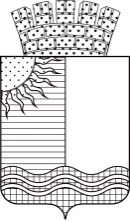 Администрация Чернушинского городского округаУПРАВЛЕНИЕ  ОБРАЗОВАНИЯ П Р И К А ЗОб утверждении Плана работы Управления образования администрации Чернушинского городского округаПермского края на 2024 годВ целях определения основных направлений работы Управления образования Чернушинского городского округа Пермского края, обеспечения эффективного функционирования муниципальной образовательной системы, реализации приоритетных национальных, региональных  и муниципальных проектов и программ, координирования деятельности образовательных учреждений, подведомственных Управлению образования администрации Чернушинского городского округа Пермского края,ПРИКАЗЫВАЮ:Утвердить прилагаемый План работы Управления образования администрации Чернушинского городского округа Пермского края на 2024 год (далее – План работы).Галлямшину Н.Н., заместителя начальника, начальника учебно-организационного отдела, назначить лицом, ответственным за своевременное и качественное исполнение мероприятий согласно Плану работы.Руководителям образовательных учреждений при организации деятельности образовательных учреждений в 2024 году руководствоваться прилагаемым Планом работы. Контроль за исполнением приказа оставляю за собой. Начальник Управления 		                                      И.А. БактиеваУТВЕРЖДЕНприказом Управления образованияот 22.12.2023 № 271ПЛАНработы Управления образованияадминистрации Чернушинского городского округа Пермского края на 2024 годЦели и задачи муниципальной образовательной системы Чернушинского городского округа на 2024 годЗакрепление кураторов образовательных учрежденийОрганизационная циклограмма деятельности Управления образованияСовещание руководителей ОУ – первый четверг месяца.Совещание при начальнике УО – еженедельно (понедельник).Совещание заместителей директоров– вторая среда месяца.Совещание заведующих ДОУ – третья среда месяца.Совещание советников по воспитанию – еженедельно.Заседание Оперативного штаба по профилактике правонарушений и безнадзорности – ежеквартально.Заседание территориальной аттестационной комиссии на первую квалификационную категорию – четвертый вторник месяца.Сбор заявлений на аттестацию на первую и высшую категорию – с 25 по 30 число ежемесячно.Организационно – управленческая деятельность по обеспечению стабильного функционирования, развития и модернизации системы образования Чернушинского городского округа22.12.2023№№ 271№ЦелиЗадачи1Обеспечение реализации региональных проектов  Национального проекта «Образование» и муниципальной программы «Развитие образования Чернушинского городского округа» на территории Чернушинского городского округаВнедрение, укрепление и совершенствование на уровнях начального общего, основного общего и среднего общего образования современных методов обучения и воспитания, образовательных технологий, обеспечивающих освоение обучающимися базовых навыков и умений, метапредметных компетенций, повышение их мотивации к обучению и вовлечённости в образовательный процесс1Обеспечение реализации региональных проектов  Национального проекта «Образование» и муниципальной программы «Развитие образования Чернушинского городского округа» на территории Чернушинского городского округаСоздание современной и качественной образовательной среды, условий для получения обучающимися отвечающего актуальным требованиям и конкурентоспособного образования на базе нового корпуса № 2 МБОУ «СОШ №5», построенного в рамках федерального проекта «Современная школа» национального проекта «Образование»1Обеспечение реализации региональных проектов  Национального проекта «Образование» и муниципальной программы «Развитие образования Чернушинского городского округа» на территории Чернушинского городского округаОбеспечение детей в возрасте от 5 до 18 лет доступным и качественным  дополнительным образованием, в том числе посредством реализации сертификатов персонифицированного финансирования дополнительного образования 1Обеспечение реализации региональных проектов  Национального проекта «Образование» и муниципальной программы «Развитие образования Чернушинского городского округа» на территории Чернушинского городского округаРеализация образовательных программ в сетевой форме, в том числе на базе Центра цифрового и гуманитарного профилей «Точка роста» в МАОУ «СОШ №2» и Центра образования естественно-научной и технологической направленностей в МБОУ «СОШ №5», МБОУ «СОШ №1 им. Котловых», МБОУ «Рябковская ООШ»1Обеспечение реализации региональных проектов  Национального проекта «Образование» и муниципальной программы «Развитие образования Чернушинского городского округа» на территории Чернушинского городского округаФормирование эффективной системы выявления способностей и талантов у детей и молодёжи, поддержки талантливых детей, создание условий для их развития за счет реализации проекта «Успех каждого ребенка» Национального проекта «Образование», муниципальной программы «Развитие образования Чернушинского городского округа»1Обеспечение реализации региональных проектов  Национального проекта «Образование» и муниципальной программы «Развитие образования Чернушинского городского округа» на территории Чернушинского городского округаСоздание современной и эффективной системы по профессиональному самоопределению и профессиональной ориентации обучающихся посредством реализации проекта «Успех каждого ребенка» и муниципальной программы «Развитие образования Чернушинского городского округа»1Обеспечение реализации региональных проектов  Национального проекта «Образование» и муниципальной программы «Развитие образования Чернушинского городского округа» на территории Чернушинского городского округаСоздание условий для организации дошкольного образования, реализация программы психолого-педагогической, методической и консультативной помощи родителям детей, получающих дошкольное образование в дошкольных учреждениях и в семье, совершенствование предметно-развивающей среды детских садов1Обеспечение реализации региональных проектов  Национального проекта «Образование» и муниципальной программы «Развитие образования Чернушинского городского округа» на территории Чернушинского городского округаУкрепление и совершенствование цифровой образовательной среды, обеспечивающей доступность и безопасность информационного развития обучающихся, улучшение цифровой инфраструктуры образовательных учреждений, создание условий для эффективного использования оборудования, полученного в рамках федерального проекта «Цифровая образовательная среда»1Обеспечение реализации региональных проектов  Национального проекта «Образование» и муниципальной программы «Развитие образования Чернушинского городского округа» на территории Чернушинского городского округаСоздание возможностей для повышения квалификации педагогических работников, выстраивание профессионального роста педагогов через индивидуальный образовательный маршрут, построение системы наставничества1Обеспечение реализации региональных проектов  Национального проекта «Образование» и муниципальной программы «Развитие образования Чернушинского городского округа» на территории Чернушинского городского округаУсовершенствование системы патриотического и нравственного воспитания обучающихся посредством реализации проекта «Патриотическое воспитание граждан РФ», организации деятельности советников по воспитанию, вовлечения обучающихся в деятельность Российского движения детей и молодежи1Обеспечение реализации региональных проектов  Национального проекта «Образование» и муниципальной программы «Развитие образования Чернушинского городского округа» на территории Чернушинского городского округаРазвитие сети школьных спортивных клубов, направленное на максимальное вовлечение обучающихся в физкультурно-спортивные и оздоровительные мероприятия, пропаганду ЗОЖ1Обеспечение реализации региональных проектов  Национального проекта «Образование» и муниципальной программы «Развитие образования Чернушинского городского округа» на территории Чернушинского городского округаОткрытие и функционирование на базе каждого ОУ музейных комнат и детских театральных коллективов2Создание условий для организации и осуществления образовательного процессаОрганизация качественного проведения мероприятий по благоустройству школьной территории в рамках проекта «Школьный двор» программы «Комфортный край»2Создание условий для организации и осуществления образовательного процессаОбеспечение безопасных условий для организации образовательного процесса, повышение уровня безопасности в ОУ посредством активизации деятельности комиссий по охране труда, обучения работников ОУ по вопросам электробезопасности, антитеррористической и пожарной безопасности, усовершенствования систем видеонаблюдения и пропускного режима2Создание условий для организации и осуществления образовательного процессаСоздание комплексной системы работы по безопасности дорожного движения при взаимодействии с Отделом ГИБДД МВД по Чернушинскому району, проведение просветительских и контрольных мероприятий с привлечением отрядов ЮИД и родительских патрулей, членов Муниципального родительского совета2Создание условий для организации и осуществления образовательного процессаСоблюдение требований для организации подвоза обучающихся к месту обучения и обратно2Создание условий для организации и осуществления образовательного процессаСоздание качественных условий для обучения и дополнительного образования детей с ОВЗ и детей-инвалидов, организация деятельности территориальной психолого-медико-педагогической комиссии2Создание условий для организации и осуществления образовательного процессаСоздание современных, качественных и безопасных условий в ОУ для занятий спортом 2Создание условий для организации и осуществления образовательного процессаОрганизация качественного питания в ОУ, в том числе с привлечением родительского и общественного контроля2Создание условий для организации и осуществления образовательного процессаКонтроль за обеспечением образовательного процесса учебниками и учебными пособиями, принятие мер по недопущению сборов денежных средств с родителей (законных представителей) обучающихся на покупку учебников  и пособий2Создание условий для организации и осуществления образовательного процессаСоздание качественных  кадровых условий посредством повышения профессиональной компетентности педагогических и руководящих работников, привлечения в систему образования молодых специалистов, в том числе за счет участия в проекте «Земский учитель», поддержки и сопровождения учителей в возрасте до 35 лет в первые три года работы, развития системы наставничества2Создание условий для организации и осуществления образовательного процессаОрганизация работы Совета молодых педагогов Чернушинского городского округа3Обеспечение достижения высоких образовательных результатовВнедрение и реализация обновленных ФГОС начального общего, основного общего, среднего общего образования3Обеспечение достижения высоких образовательных результатовСопровождение реализации ФГОС для обучающихся ОВЗ и контроль за соблюдением законодательства при организации обучения детей данной категории, реализации рекомендаций ТПМПК3Обеспечение достижения высоких образовательных результатовОбеспечение организационно – технологического и информационного сопровождения проведения государственной итоговой аттестации по образовательным программам основного общего и среднего общего образования в форме ЕГЭ, ОГЭ, ГВЭ3Обеспечение достижения высоких образовательных результатовОрганизация условий для создания среды, направленной на результативную подготовку обучающихся к предметным олимпиадам, участию их в региональных этапах3Обеспечение достижения высоких образовательных результатовОбеспечение участия ОУ в различных образовательных проектах: «Открытый университет», «ОРФО-9», «ОКО ЦРМ», «Урок цифры», уроки финансовой грамотности,  и т.д.Развитие системы муниципальных механизмов качества образованияСовершенствование муниципальной системы оценки качества образованияРазвитие системы муниципальных механизмов качества образованияОрганизация мониторинга качества дошкольного образованияРазвитие системы муниципальных механизмов качества образованияФормирование комплексной системы работы со школами с низкими результатами обученияРазвитие системы муниципальных механизмов качества образованияОрганизация мониторинга эффективности руководителей образовательных учрежденийРазвитие системы муниципальных механизмов качества образованияФормирование эффективных управленческих команд4Совершенствование воспитательной системы и системы здоровьесбереженияСоздание условий для развития гармоничной личности ребенка в условиях цифровизации образовательного пространства, в том числе при участии членов Муниципального родительского совета4Совершенствование воспитательной системы и системы здоровьесбереженияРеализация в ДОУ, ОУ программ воспитания4Совершенствование воспитательной системы и системы здоровьесбереженияОбеспечение доступности качественного обучения и воспитания, культурное и физическое развитие и информационная безопасность детей в рамках реализации программных мероприятий «Десятилетие детства»4Совершенствование воспитательной системы и системы здоровьесбереженияСоздание в ОУ условий для сохранения жизни и укрепления здоровья обучающихся, в том числе за счет организации межведомственного взаимодействия с учреждениями здравоохранения, отделом внутренних дел, КДН и т.д., а также с привлечением членов Муниципального родительского совета4Совершенствование воспитательной системы и системы здоровьесбереженияФормирование системы кибербезопасности, организация деятельности киберконсультантов в ОУ4Совершенствование воспитательной системы и системы здоровьесбереженияСоздание условий для увеличения количества обучающихся, занимающихся физической культурой и спортом в спортивных секциях, организация работы по сдаче Всероссийского комплекса ГТО в ОУ, вовлечению обучающихся в реализацию проектов «Умею плавать!», «Самбо в школу», «Футбол в школу» и т.д.4Совершенствование воспитательной системы и системы здоровьесбереженияПоддержка семейного воспитания на основе совершенствования системы родительского образования и развития новых подходов к организации взаимодействия семьи и других субъектов воспитанияОбразовательное учреждениеКураторыМБОУ «СОШ № 5»МАОУ «СОШ № 2»МБОУ «СКШИ VIII вида»Галлямшина Наиля НазиевнаМБОУ «Ананьинская ООШ»МБОУ «Бродовская ООШ»МБОУ «Кадетская школа»Сатонина Юлия СергеевнаМБОУ «Рябковская ООШ»МБОУ «Деменевская ООШ»Ворожцова Ольга МихайловнаМБОУ «Базовая Павловская ООШ»МБОУ «Етышинская ООШ»Арышева Екатерина НиколаевнаМБОУ «СОШ № 1»МАОУ «Гимназия»МБОУ «Трушниковская ООШ»Кравченко Александра ВладимировнаМБОУ «Труновская ООШ»МБОУ «Сульмашинская ООШ»Шнейдер Марина ВикторовнаВсе ДОУМалкова Алевтина Михайловна№№№Наименование мероприятияНаименование мероприятияНаименование мероприятияНаименование мероприятияСроки проведенияСроки проведенияСроки проведенияОтветственные за проведение мероприятияОтветственные за проведение мероприятияОтветственные за проведение мероприятияОтветственные за проведение мероприятияОтветственные за проведение мероприятияОтветственные за проведение мероприятияУчастники мероприятияУчастники мероприятияУчастники мероприятияРеализация национального проекта «Образование»Реализация национального проекта «Образование»Реализация национального проекта «Образование»Реализация национального проекта «Образование»Реализация национального проекта «Образование»Реализация национального проекта «Образование»Реализация национального проекта «Образование»Реализация национального проекта «Образование»Реализация национального проекта «Образование»Реализация национального проекта «Образование»Реализация национального проекта «Образование»Реализация национального проекта «Образование»Реализация национального проекта «Образование»Реализация национального проекта «Образование»Реализация национального проекта «Образование»Реализация национального проекта «Образование»Реализация национального проекта «Образование»Реализация национального проекта «Образование»Реализация национального проекта «Образование»Реализация проекта «Современная школа»Реализация проекта «Современная школа»Реализация проекта «Современная школа»Реализация проекта «Современная школа»Реализация проекта «Современная школа»Реализация проекта «Современная школа»Реализация проекта «Современная школа»Реализация проекта «Современная школа»Реализация проекта «Современная школа»Реализация проекта «Современная школа»Реализация проекта «Современная школа»Реализация проекта «Современная школа»Реализация проекта «Современная школа»Реализация проекта «Современная школа»Реализация проекта «Современная школа»Реализация проекта «Современная школа»Реализация проекта «Современная школа»Реализация проекта «Современная школа»Реализация проекта «Современная школа»111Открытие нового корпуса № 2 МБОУ «СОШ №5»Открытие нового корпуса № 2 МБОУ «СОШ №5»Открытие нового корпуса № 2 МБОУ «СОШ №5»Открытие нового корпуса № 2 МБОУ «СОШ №5»202420242024Глава, Управление образования, Старцева Т.Н.Глава, Управление образования, Старцева Т.Н.Глава, Управление образования, Старцева Т.Н.Глава, Управление образования, Старцева Т.Н.Глава, Управление образования, Старцева Т.Н.Глава, Управление образования, Старцева Т.Н.УО, ОУУО, ОУУО, ОУ222Открытие нового корпуса МБДОУ «Детский сад №13»Открытие нового корпуса МБДОУ «Детский сад №13»Открытие нового корпуса МБДОУ «Детский сад №13»Открытие нового корпуса МБДОУ «Детский сад №13»202420242024Глава, Управление образования, Ощепкова И.Ф.Глава, Управление образования, Ощепкова И.Ф.Глава, Управление образования, Ощепкова И.Ф.Глава, Управление образования, Ощепкова И.Ф.Глава, Управление образования, Ощепкова И.Ф.Глава, Управление образования, Ощепкова И.Ф.УО, ОУУО, ОУУО, ОУ333Методическая помощь ОО, с низкими образовательными результатамиМетодическая помощь ОО, с низкими образовательными результатамиМетодическая помощь ОО, с низкими образовательными результатамиМетодическая помощь ОО, с низкими образовательными результатамив течение годав течение годав течение годаУправление образования, ОУ в соответствии с приказомУправление образования, ОУ в соответствии с приказомУправление образования, ОУ в соответствии с приказомУправление образования, ОУ в соответствии с приказомУправление образования, ОУ в соответствии с приказомУправление образования, ОУ в соответствии с приказомОУОУОУ444Разработка и внедрение новых программ развития ОУ в рамках проекта «Школа Минпросвещения России»Разработка и внедрение новых программ развития ОУ в рамках проекта «Школа Минпросвещения России»Разработка и внедрение новых программ развития ОУ в рамках проекта «Школа Минпросвещения России»Разработка и внедрение новых программ развития ОУ в рамках проекта «Школа Минпросвещения России»согласно плану заседаний ЭМСсогласно плану заседаний ЭМСсогласно плану заседаний ЭМСУправление образования, МБУ ДПО «ИМЦ»Управление образования, МБУ ДПО «ИМЦ»Управление образования, МБУ ДПО «ИМЦ»Управление образования, МБУ ДПО «ИМЦ»Управление образования, МБУ ДПО «ИМЦ»Управление образования, МБУ ДПО «ИМЦ»ОУОУОУ555Подготовительные мероприятия к открытию в 2024 году детского технопарка «Кванториум»Подготовительные мероприятия к открытию в 2024 году детского технопарка «Кванториум»Подготовительные мероприятия к открытию в 2024 году детского технопарка «Кванториум»Подготовительные мероприятия к открытию в 2024 году детского технопарка «Кванториум»сентябрь 2024 годасентябрь 2024 годасентябрь 2024 годаУправление образования, Н.Л. УсанинаУправление образования, Н.Л. УсанинаУправление образования, Н.Л. УсанинаУправление образования, Н.Л. УсанинаУправление образования, Н.Л. УсанинаУправление образования, Н.Л. УсанинаУО, МАОУ «Гимназия»УО, МАОУ «Гимназия»УО, МАОУ «Гимназия»666Подготовительные мероприятия к открытию в 2024 году центров «Точка роста»Подготовительные мероприятия к открытию в 2024 году центров «Точка роста»Подготовительные мероприятия к открытию в 2024 году центров «Точка роста»Подготовительные мероприятия к открытию в 2024 году центров «Точка роста»сентябрь 2024 годасентябрь 2024 годасентябрь 2024 годаУправление образования, ОУ в соответствии с приказомУправление образования, ОУ в соответствии с приказомУправление образования, ОУ в соответствии с приказомУправление образования, ОУ в соответствии с приказомУправление образования, ОУ в соответствии с приказомУправление образования, ОУ в соответствии с приказомУО,  МБОУ «Рябковская ООШ», МБОУ «СОШ №1 им. Котловых»УО,  МБОУ «Рябковская ООШ», МБОУ «СОШ №1 им. Котловых»УО,  МБОУ «Рябковская ООШ», МБОУ «СОШ №1 им. Котловых»777Реализация различных мероприятий в рамках проекта «Современная школа»Реализация различных мероприятий в рамках проекта «Современная школа»Реализация различных мероприятий в рамках проекта «Современная школа»Реализация различных мероприятий в рамках проекта «Современная школа»в течение годав течение годав течение годаУправление образованияУправление образованияУправление образованияУправление образованияУправление образованияУправление образованияОУОУОУРеализация проекта «Цифровая образовательная среда»Реализация проекта «Цифровая образовательная среда»Реализация проекта «Цифровая образовательная среда»Реализация проекта «Цифровая образовательная среда»Реализация проекта «Цифровая образовательная среда»Реализация проекта «Цифровая образовательная среда»Реализация проекта «Цифровая образовательная среда»Реализация проекта «Цифровая образовательная среда»Реализация проекта «Цифровая образовательная среда»Реализация проекта «Цифровая образовательная среда»Реализация проекта «Цифровая образовательная среда»Реализация проекта «Цифровая образовательная среда»Реализация проекта «Цифровая образовательная среда»Реализация проекта «Цифровая образовательная среда»Реализация проекта «Цифровая образовательная среда»Реализация проекта «Цифровая образовательная среда»Реализация проекта «Цифровая образовательная среда»Реализация проекта «Цифровая образовательная среда»Реализация проекта «Цифровая образовательная среда»888Организация получения современного мультимедийного оборудованияОрганизация получения современного мультимедийного оборудованияОрганизация получения современного мультимедийного оборудованияОрганизация получения современного мультимедийного оборудованиясентябрь-декабрь 2024 годасентябрь-декабрь 2024 годасентябрь-декабрь 2024 годаУправление образованияУправление образованияУправление образованияУправление образованияУправление образованияУправление образованияМБОУ «Бродовская ООШ», МБОУ «СКШИ 8 вида»МБОУ «Бродовская ООШ», МБОУ «СКШИ 8 вида»МБОУ «Бродовская ООШ», МБОУ «СКШИ 8 вида»999Активизация работы в ФГИС «Моя школа» в ОУ Чернушинского ГОАктивизация работы в ФГИС «Моя школа» в ОУ Чернушинского ГОАктивизация работы в ФГИС «Моя школа» в ОУ Чернушинского ГОАктивизация работы в ФГИС «Моя школа» в ОУ Чернушинского ГОв течение годав течение годав течение годаВорожцова О.М.Ворожцова О.М.Ворожцова О.М.Ворожцова О.М.Ворожцова О.М.Ворожцова О.М.ОУОУОУ101010Контроль деятельности ОУ в информационных системах (АИС «ЭПОС»:«ЭПОС.Школа», «ЭПОС.Дополнительное образование», ЕИС «Траектория»)Контроль деятельности ОУ в информационных системах (АИС «ЭПОС»:«ЭПОС.Школа», «ЭПОС.Дополнительное образование», ЕИС «Траектория»)Контроль деятельности ОУ в информационных системах (АИС «ЭПОС»:«ЭПОС.Школа», «ЭПОС.Дополнительное образование», ЕИС «Траектория»)Контроль деятельности ОУ в информационных системах (АИС «ЭПОС»:«ЭПОС.Школа», «ЭПОС.Дополнительное образование», ЕИС «Траектория»)ежемесячноежемесячноежемесячноУправление образованияУправление образованияУправление образованияУправление образованияУправление образованияУправление образованияОУОУОУ111111Реализация различных мероприятий проектов «Цифровая образовательная среда» и «Информационная инфраструктура»Реализация различных мероприятий проектов «Цифровая образовательная среда» и «Информационная инфраструктура»Реализация различных мероприятий проектов «Цифровая образовательная среда» и «Информационная инфраструктура»Реализация различных мероприятий проектов «Цифровая образовательная среда» и «Информационная инфраструктура»в течение годав течение годав течение годаУправление образованияУправление образованияУправление образованияУправление образованияУправление образованияУправление образованияОУОУОУРеализация  проекта «Успех каждого ребенка»Реализация  проекта «Успех каждого ребенка»Реализация  проекта «Успех каждого ребенка»Реализация  проекта «Успех каждого ребенка»Реализация  проекта «Успех каждого ребенка»Реализация  проекта «Успех каждого ребенка»Реализация  проекта «Успех каждого ребенка»Реализация  проекта «Успех каждого ребенка»Реализация  проекта «Успех каждого ребенка»Реализация  проекта «Успех каждого ребенка»Реализация  проекта «Успех каждого ребенка»Реализация  проекта «Успех каждого ребенка»Реализация  проекта «Успех каждого ребенка»Реализация  проекта «Успех каждого ребенка»Реализация  проекта «Успех каждого ребенка»Реализация  проекта «Успех каждого ребенка»Реализация  проекта «Успех каждого ребенка»Реализация  проекта «Успех каждого ребенка»Реализация  проекта «Успех каждого ребенка»121212Охват обучающихся дополнительным образованиемОхват обучающихся дополнительным образованиемОхват обучающихся дополнительным образованиемОхват обучающихся дополнительным образованиемв течение годав течение годав течение годаУправление образованияУправление образованияУправление образованияУправление образованияУправление образованияУправление образованияОУОУОУ131313Участие обучающихся во Всероссийской олимпиаде школьников (школьный и региональный этапы)Участие обучающихся во Всероссийской олимпиаде школьников (школьный и региональный этапы)Участие обучающихся во Всероссийской олимпиаде школьников (школьный и региональный этапы)Участие обучающихся во Всероссийской олимпиаде школьников (школьный и региональный этапы)сентябрь - февральсентябрь - февральсентябрь - февральУправление образования, 
 МБУ ДПО «ИМЦ»Управление образования, 
 МБУ ДПО «ИМЦ»Управление образования, 
 МБУ ДПО «ИМЦ»Управление образования, 
 МБУ ДПО «ИМЦ»Управление образования, 
 МБУ ДПО «ИМЦ»Управление образования, 
 МБУ ДПО «ИМЦ»ОУОУОУ141414Участие обучающихся в проекте «Билет в будущее», открытых онлайн-уроках «Проектория», проекте «Открытый университет», обучение в ГБОУ «Академия первых»Участие обучающихся в проекте «Билет в будущее», открытых онлайн-уроках «Проектория», проекте «Открытый университет», обучение в ГБОУ «Академия первых»Участие обучающихся в проекте «Билет в будущее», открытых онлайн-уроках «Проектория», проекте «Открытый университет», обучение в ГБОУ «Академия первых»Участие обучающихся в проекте «Билет в будущее», открытых онлайн-уроках «Проектория», проекте «Открытый университет», обучение в ГБОУ «Академия первых»в течение годав течение годав течение годаУправление образованияУправление образованияУправление образованияУправление образованияУправление образованияУправление образованияОУОУОУ151515Реализация различных мероприятий проекта «Успех каждого ребенка»Реализация различных мероприятий проекта «Успех каждого ребенка»Реализация различных мероприятий проекта «Успех каждого ребенка»Реализация различных мероприятий проекта «Успех каждого ребенка»в течение годав течение годав течение годаУправление образованияУправление образованияУправление образованияУправление образованияУправление образованияУправление образованияОУОУОУРеализация проекта «Патриотическое воспитание граждан РФ»Реализация проекта «Патриотическое воспитание граждан РФ»Реализация проекта «Патриотическое воспитание граждан РФ»Реализация проекта «Патриотическое воспитание граждан РФ»Реализация проекта «Патриотическое воспитание граждан РФ»Реализация проекта «Патриотическое воспитание граждан РФ»Реализация проекта «Патриотическое воспитание граждан РФ»Реализация проекта «Патриотическое воспитание граждан РФ»Реализация проекта «Патриотическое воспитание граждан РФ»Реализация проекта «Патриотическое воспитание граждан РФ»Реализация проекта «Патриотическое воспитание граждан РФ»Реализация проекта «Патриотическое воспитание граждан РФ»Реализация проекта «Патриотическое воспитание граждан РФ»Реализация проекта «Патриотическое воспитание граждан РФ»Реализация проекта «Патриотическое воспитание граждан РФ»Реализация проекта «Патриотическое воспитание граждан РФ»Реализация проекта «Патриотическое воспитание граждан РФ»Реализация проекта «Патриотическое воспитание граждан РФ»Реализация проекта «Патриотическое воспитание граждан РФ»161616Участие обучающихся в деятельности Всероссийского детско-юношеского военно-патриотического общественного движения «ЮНАРМИЯ», Российского движения детей и молодежиУчастие обучающихся в деятельности Всероссийского детско-юношеского военно-патриотического общественного движения «ЮНАРМИЯ», Российского движения детей и молодежиУчастие обучающихся в деятельности Всероссийского детско-юношеского военно-патриотического общественного движения «ЮНАРМИЯ», Российского движения детей и молодежиУчастие обучающихся в деятельности Всероссийского детско-юношеского военно-патриотического общественного движения «ЮНАРМИЯ», Российского движения детей и молодежив течение годав течение годав течение годаУправление образования,  МБУ ДПО «ИМЦ»Управление образования,  МБУ ДПО «ИМЦ»Управление образования,  МБУ ДПО «ИМЦ»Управление образования,  МБУ ДПО «ИМЦ»Управление образования,  МБУ ДПО «ИМЦ»Управление образования,  МБУ ДПО «ИМЦ»ОУОУОУ171717Поднятие флага РФ, исполнение гимна  и проведение внеурочных занятий «Разговоры о важном» Поднятие флага РФ, исполнение гимна  и проведение внеурочных занятий «Разговоры о важном» Поднятие флага РФ, исполнение гимна  и проведение внеурочных занятий «Разговоры о важном» Поднятие флага РФ, исполнение гимна  и проведение внеурочных занятий «Разговоры о важном» еженедельно по понедельникамеженедельно по понедельникамеженедельно по понедельникамМБУ ДПО «ИМЦ», ОУМБУ ДПО «ИМЦ», ОУМБУ ДПО «ИМЦ», ОУМБУ ДПО «ИМЦ», ОУМБУ ДПО «ИМЦ», ОУМБУ ДПО «ИМЦ», ОУОУОУОУ181818Участие обучающихся в различных мероприятиях
 патриотической направленностиУчастие обучающихся в различных мероприятиях
 патриотической направленностиУчастие обучающихся в различных мероприятиях
 патриотической направленностиУчастие обучающихся в различных мероприятиях
 патриотической направленностив течение годав течение годав течение годаУправление образованияУправление образованияУправление образованияУправление образованияУправление образованияУправление образованияОУОУОУ1.5 Программа «Комфортный край». Проект «Школьный двор».1.5 Программа «Комфортный край». Проект «Школьный двор».1.5 Программа «Комфортный край». Проект «Школьный двор».1.5 Программа «Комфортный край». Проект «Школьный двор».1.5 Программа «Комфортный край». Проект «Школьный двор».1.5 Программа «Комфортный край». Проект «Школьный двор».1.5 Программа «Комфортный край». Проект «Школьный двор».1.5 Программа «Комфортный край». Проект «Школьный двор».1.5 Программа «Комфортный край». Проект «Школьный двор».1.5 Программа «Комфортный край». Проект «Школьный двор».1.5 Программа «Комфортный край». Проект «Школьный двор».1.5 Программа «Комфортный край». Проект «Школьный двор».1.5 Программа «Комфортный край». Проект «Школьный двор».1.5 Программа «Комфортный край». Проект «Школьный двор».1.5 Программа «Комфортный край». Проект «Школьный двор».1.5 Программа «Комфортный край». Проект «Школьный двор».1.5 Программа «Комфортный край». Проект «Школьный двор».1.5 Программа «Комфортный край». Проект «Школьный двор».1.5 Программа «Комфортный край». Проект «Школьный двор».1919Реализация проекта «Школьный двор»Реализация проекта «Школьный двор»Реализация проекта «Школьный двор»Реализация проекта «Школьный двор»Реализация проекта «Школьный двор»в течение годав течение годав течение годав течение годаУО, ОУУО, ОУУО, ОУУО, ОУУО, ОУМБОУ «Кадетская школа», МБОУ «Бродовская ООШ», МБОУ «СульмашинскаяООШ»МБОУ «Кадетская школа», МБОУ «Бродовская ООШ», МБОУ «СульмашинскаяООШ»МБОУ «Кадетская школа», МБОУ «Бродовская ООШ», МБОУ «СульмашинскаяООШ»2. Мероприятия, проводимые Управлением образования в 2024 году2. Мероприятия, проводимые Управлением образования в 2024 году2. Мероприятия, проводимые Управлением образования в 2024 году2. Мероприятия, проводимые Управлением образования в 2024 году2. Мероприятия, проводимые Управлением образования в 2024 году2. Мероприятия, проводимые Управлением образования в 2024 году2. Мероприятия, проводимые Управлением образования в 2024 году2. Мероприятия, проводимые Управлением образования в 2024 году2. Мероприятия, проводимые Управлением образования в 2024 году2. Мероприятия, проводимые Управлением образования в 2024 году2. Мероприятия, проводимые Управлением образования в 2024 году2. Мероприятия, проводимые Управлением образования в 2024 году2. Мероприятия, проводимые Управлением образования в 2024 году2. Мероприятия, проводимые Управлением образования в 2024 году2. Мероприятия, проводимые Управлением образования в 2024 году2. Мероприятия, проводимые Управлением образования в 2024 году2. Мероприятия, проводимые Управлением образования в 2024 году2. Мероприятия, проводимые Управлением образования в 2024 году2. Мероприятия, проводимые Управлением образования в 2024 году1Муниципальный конкурс «Учитель года – 2024»Муниципальный конкурс «Учитель года – 2024»Муниципальный конкурс «Учитель года – 2024»Муниципальный конкурс «Учитель года – 2024»январь - февральянварь - февральМБУ ДПО «ИМЦ»МБУ ДПО «ИМЦ»МБУ ДПО «ИМЦ»МБУ ДПО «ИМЦ»МБУ ДПО «ИМЦ»МБУ ДПО «ИМЦ»МБУ ДПО «ИМЦ»МБУ ДПО «ИМЦ»Глава, Управление образования, ОУ, СМИГлава, Управление образования, ОУ, СМИГлава, Управление образования, ОУ, СМИГлава, Управление образования, ОУ, СМИ2Конкурс, посвященный Дню защитника Отечества, «А ну-ка, мальчики!»Конкурс, посвященный Дню защитника Отечества, «А ну-ка, мальчики!»Конкурс, посвященный Дню защитника Отечества, «А ну-ка, мальчики!»Конкурс, посвященный Дню защитника Отечества, «А ну-ка, мальчики!»февраль -  мартафевраль -  мартаМуниципальный родительский совет Муниципальный родительский совет Муниципальный родительский совет Муниципальный родительский совет Муниципальный родительский совет Муниципальный родительский совет Муниципальный родительский совет Муниципальный родительский совет Обучающиеся, родителиОбучающиеся, родителиОбучающиеся, родителиОбучающиеся, родители3Военно-патриотическая игра для дошкольников «Зарничка»Военно-патриотическая игра для дошкольников «Зарничка»Военно-патриотическая игра для дошкольников «Зарничка»Военно-патриотическая игра для дошкольников «Зарничка»февральфевральМалкова А.М.Малкова А.М.Малкова А.М.Малкова А.М.Малкова А.М.Малкова А.М.Малкова А.М.Малкова А.М.УО, ДОУУО, ДОУУО, ДОУУО, ДОУ4Военно-патриотическая игра для школьников «Зарница»Военно-патриотическая игра для школьников «Зарница»Военно-патриотическая игра для школьников «Зарница»Военно-патриотическая игра для школьников «Зарница»февральфевральМБОУ «Кадетская школа»МБОУ «Кадетская школа»МБОУ «Кадетская школа»МБОУ «Кадетская школа»МБОУ «Кадетская школа»МБОУ «Кадетская школа»МБОУ «Кадетская школа»МБОУ «Кадетская школа»УО, ОУУО, ОУУО, ОУУО, ОУ5Олимпиада для педагогов ОУ и ДОУОлимпиада для педагогов ОУ и ДОУОлимпиада для педагогов ОУ и ДОУОлимпиада для педагогов ОУ и ДОУмартмартУО, МБУ ДПО «ИМЦ»УО, МБУ ДПО «ИМЦ»УО, МБУ ДПО «ИМЦ»УО, МБУ ДПО «ИМЦ»УО, МБУ ДПО «ИМЦ»УО, МБУ ДПО «ИМЦ»УО, МБУ ДПО «ИМЦ»УО, МБУ ДПО «ИМЦ»УО, ДОУ, ОУУО, ДОУ, ОУУО, ДОУ, ОУУО, ДОУ, ОУ6II Историко-краеведческая конференция «Память о прошлом и настоящем для будущего»II Историко-краеведческая конференция «Память о прошлом и настоящем для будущего»II Историко-краеведческая конференция «Память о прошлом и настоящем для будущего»II Историко-краеведческая конференция «Память о прошлом и настоящем для будущего»мартмартМБОУ «Рябковская ООШ»МБОУ «Рябковская ООШ»МБОУ «Рябковская ООШ»МБОУ «Рябковская ООШ»МБОУ «Рябковская ООШ»МБОУ «Рябковская ООШ»МБОУ «Рябковская ООШ»МБОУ «Рябковская ООШ»ОУОУОУОУ7Родительская конференция для сельских ОУ «Боишься – не делай, делаешь – не бойся»Родительская конференция для сельских ОУ «Боишься – не делай, делаешь – не бойся»Родительская конференция для сельских ОУ «Боишься – не делай, делаешь – не бойся»Родительская конференция для сельских ОУ «Боишься – не делай, делаешь – не бойся»мартмартМБОУ «Труновская ООШ»МБОУ «Труновская ООШ»МБОУ «Труновская ООШ»МБОУ «Труновская ООШ»МБОУ «Труновская ООШ»МБОУ «Труновская ООШ»МБОУ «Труновская ООШ»МБОУ «Труновская ООШ»ОУОУОУОУ8Родительская конференция «Семья – это важно!»Родительская конференция «Семья – это важно!»Родительская конференция «Семья – это важно!»Родительская конференция «Семья – это важно!»март-апрельмарт-апрельУправление образования, муниципальный родительский советУправление образования, муниципальный родительский советУправление образования, муниципальный родительский советУправление образования, муниципальный родительский советУправление образования, муниципальный родительский советУправление образования, муниципальный родительский советУправление образования, муниципальный родительский советУправление образования, муниципальный родительский советУправление образования, ОУ, СМИУправление образования, ОУ, СМИУправление образования, ОУ, СМИУправление образования, ОУ, СМИ9Мероприятие для одаренных детей «Шаг к успеху»Мероприятие для одаренных детей «Шаг к успеху»Мероприятие для одаренных детей «Шаг к успеху»Мероприятие для одаренных детей «Шаг к успеху»апрельапрельГаллямшина Н.Н., Сатонина Ю.В.Галлямшина Н.Н., Сатонина Ю.В.Галлямшина Н.Н., Сатонина Ю.В.Галлямшина Н.Н., Сатонина Ю.В.Галлямшина Н.Н., Сатонина Ю.В.Галлямшина Н.Н., Сатонина Ю.В.Галлямшина Н.Н., Сатонина Ю.В.Галлямшина Н.Н., Сатонина Ю.В.Управление образования, ОУ, ОУУправление образования, ОУ, ОУУправление образования, ОУ, ОУУправление образования, ОУ, ОУ10Муниципальный конкурс чтецов «Родина. Победа. Май»Муниципальный конкурс чтецов «Родина. Победа. Май»Муниципальный конкурс чтецов «Родина. Победа. Май»Муниципальный конкурс чтецов «Родина. Победа. Май»апрельапрельМБОУ «Бродовская ООШ»МБОУ «Бродовская ООШ»МБОУ «Бродовская ООШ»МБОУ «Бродовская ООШ»МБОУ «Бродовская ООШ»МБОУ «Бродовская ООШ»МБОУ «Бродовская ООШ»МБОУ «Бродовская ООШ»ОУОУОУОУ11Патриотическое воспитание через совместную деятельность педагогов и обучающихся. Открытые уроки, внеурочные занятия и классные часыПатриотическое воспитание через совместную деятельность педагогов и обучающихся. Открытые уроки, внеурочные занятия и классные часыПатриотическое воспитание через совместную деятельность педагогов и обучающихся. Открытые уроки, внеурочные занятия и классные часыПатриотическое воспитание через совместную деятельность педагогов и обучающихся. Открытые уроки, внеурочные занятия и классные часыапрельапрельМБОУ «Деменёвская ООШ»МБОУ «Деменёвская ООШ»МБОУ «Деменёвская ООШ»МБОУ «Деменёвская ООШ»МБОУ «Деменёвская ООШ»МБОУ «Деменёвская ООШ»МБОУ «Деменёвская ООШ»МБОУ «Деменёвская ООШ»ОУОУОУОУ12Педагогический круиз «Развитие Soft skills навыков  для формирования раннего профессионального ориентирования обучающихся» профессиональные пробы для детей ДОУ и обучающихся начальной школы ОУПедагогический круиз «Развитие Soft skills навыков  для формирования раннего профессионального ориентирования обучающихся» профессиональные пробы для детей ДОУ и обучающихся начальной школы ОУПедагогический круиз «Развитие Soft skills навыков  для формирования раннего профессионального ориентирования обучающихся» профессиональные пробы для детей ДОУ и обучающихся начальной школы ОУПедагогический круиз «Развитие Soft skills навыков  для формирования раннего профессионального ориентирования обучающихся» профессиональные пробы для детей ДОУ и обучающихся начальной школы ОУапрельапрельУО, МБУ ДПО «ИМЦ»УО, МБУ ДПО «ИМЦ»УО, МБУ ДПО «ИМЦ»УО, МБУ ДПО «ИМЦ»УО, МБУ ДПО «ИМЦ»УО, МБУ ДПО «ИМЦ»УО, МБУ ДПО «ИМЦ»УО, МБУ ДПО «ИМЦ»УО, ДОУ, ОУУО, ДОУ, ОУУО, ДОУ, ОУУО, ДОУ, ОУ13XVIII Пасхальные образовательные ЧтенияXVIII Пасхальные образовательные ЧтенияXVIII Пасхальные образовательные ЧтенияXVIII Пасхальные образовательные Чтенияапрель-майапрель-майМалкова А. М.МБУ ДПО «ИМЦ»Малкова А. М.МБУ ДПО «ИМЦ»Малкова А. М.МБУ ДПО «ИМЦ»Малкова А. М.МБУ ДПО «ИМЦ»Малкова А. М.МБУ ДПО «ИМЦ»Малкова А. М.МБУ ДПО «ИМЦ»Малкова А. М.МБУ ДПО «ИМЦ»Малкова А. М.МБУ ДПО «ИМЦ»Глава, Управление образования, ОУ, СМИГлава, Управление образования, ОУ, СМИГлава, Управление образования, ОУ, СМИГлава, Управление образования, ОУ, СМИ14Межмуниципальные Педагогические образовательные чтения им. Хатипа УсмановаМежмуниципальные Педагогические образовательные чтения им. Хатипа УсмановаМежмуниципальные Педагогические образовательные чтения им. Хатипа УсмановаМежмуниципальные Педагогические образовательные чтения им. Хатипа УсмановамаймайСульмашинская ООШСульмашинская ООШСульмашинская ООШСульмашинская ООШСульмашинская ООШСульмашинская ООШСульмашинская ООШСульмашинская ООШОУОУОУОУ15Мероприятие для выпускников 9, 11 классов «Последний звонок»Мероприятие для выпускников 9, 11 классов «Последний звонок»Мероприятие для выпускников 9, 11 классов «Последний звонок»Мероприятие для выпускников 9, 11 классов «Последний звонок»24 мая 202424 мая 2024ОУОУОУОУОУОУОУОУГлава, Управление образования, ОУ, СМИГлава, Управление образования, ОУ, СМИГлава, Управление образования, ОУ, СМИГлава, Управление образования, ОУ, СМИ16Муниципальные соревнования «Школа безопасности»Муниципальные соревнования «Школа безопасности»Муниципальные соревнования «Школа безопасности»Муниципальные соревнования «Школа безопасности»июньиюньКравченко А.В.Кравченко А.В.Кравченко А.В.Кравченко А.В.Кравченко А.В.Кравченко А.В.Кравченко А.В.Кравченко А.В.Управление образования, ГОиЧС, ЕДДС, ФПС, 18-ОНДиПРУправление образования, ГОиЧС, ЕДДС, ФПС, 18-ОНДиПРУправление образования, ГОиЧС, ЕДДС, ФПС, 18-ОНДиПРУправление образования, ГОиЧС, ЕДДС, ФПС, 18-ОНДиПР17Торжественное мероприятие«Бал выпускников»Торжественное мероприятие«Бал выпускников»Торжественное мероприятие«Бал выпускников»Торжественное мероприятие«Бал выпускников»29 июня202429 июня2024Управление образования, ОУУправление образования, ОУУправление образования, ОУУправление образования, ОУУправление образования, ОУУправление образования, ОУУправление образования, ОУУправление образования, ОУГлава, Управление образования, ОУ, СМИГлава, Управление образования, ОУ, СМИГлава, Управление образования, ОУ, СМИГлава, Управление образования, ОУ, СМИ18Августовская конференцияпедагогических работниковАвгустовская конференцияпедагогических работниковАвгустовская конференцияпедагогических работниковАвгустовская конференцияпедагогических работниковавгуставгустУправление образования,  МБУ ДПО «ИМЦ»Управление образования,  МБУ ДПО «ИМЦ»Управление образования,  МБУ ДПО «ИМЦ»Управление образования,  МБУ ДПО «ИМЦ»Управление образования,  МБУ ДПО «ИМЦ»Управление образования,  МБУ ДПО «ИМЦ»Управление образования,  МБУ ДПО «ИМЦ»Управление образования,  МБУ ДПО «ИМЦ»Глава, Управление образования, ОУ, представители общественности, СМИГлава, Управление образования, ОУ, представители общественности, СМИГлава, Управление образования, ОУ, представители общественности, СМИГлава, Управление образования, ОУ, представители общественности, СМИ19Слет Совета молодых педагогов Слет Совета молодых педагогов Слет Совета молодых педагогов Слет Совета молодых педагогов согласно планусогласно плануУправление образования,  МБУ ДПО «ИМЦ»Управление образования,  МБУ ДПО «ИМЦ»Управление образования,  МБУ ДПО «ИМЦ»Управление образования,  МБУ ДПО «ИМЦ»Управление образования,  МБУ ДПО «ИМЦ»Управление образования,  МБУ ДПО «ИМЦ»Управление образования,  МБУ ДПО «ИМЦ»Управление образования,  МБУ ДПО «ИМЦ»ОУОУОУОУ20Праздник «День знаний»Праздник «День знаний»Праздник «День знаний»Праздник «День знаний»1 сентября1 сентябряГаллямшина Н.Н., ОУГаллямшина Н.Н., ОУГаллямшина Н.Н., ОУГаллямшина Н.Н., ОУГаллямшина Н.Н., ОУГаллямшина Н.Н., ОУГаллямшина Н.Н., ОУГаллямшина Н.Н., ОУГлава, представители администрации округа и общественности, Управление образования, ОУ, СМИГлава, представители администрации округа и общественности, Управление образования, ОУ, СМИГлава, представители администрации округа и общественности, Управление образования, ОУ, СМИГлава, представители администрации округа и общественности, Управление образования, ОУ, СМИ21Мероприятие для педагогов «Учительские старты»Мероприятие для педагогов «Учительские старты»Мероприятие для педагогов «Учительские старты»Мероприятие для педагогов «Учительские старты»сентябрьсентябрьШнейдер М.В.Шнейдер М.В.Шнейдер М.В.Шнейдер М.В.Шнейдер М.В.Шнейдер М.В.Шнейдер М.В.Шнейдер М.В.УО, ДОУ, ОУУО, ДОУ, ОУУО, ДОУ, ОУУО, ДОУ, ОУ22Мероприятие «День Учителя»Мероприятие «День Учителя»Мероприятие «День Учителя»Мероприятие «День Учителя»октябрьоктябрьУправление образования,  МБУ ДПО «ИМЦ»Управление образования,  МБУ ДПО «ИМЦ»Управление образования,  МБУ ДПО «ИМЦ»Управление образования,  МБУ ДПО «ИМЦ»Управление образования,  МБУ ДПО «ИМЦ»Управление образования,  МБУ ДПО «ИМЦ»Управление образования,  МБУ ДПО «ИМЦ»Управление образования,  МБУ ДПО «ИМЦ»Глава, Управление образования, ОУ, СМИГлава, Управление образования, ОУ, СМИГлава, Управление образования, ОУ, СМИГлава, Управление образования, ОУ, СМИ23Прием главы для руководителей ОУ и специалистов УО, посвященный Дню УчителяПрием главы для руководителей ОУ и специалистов УО, посвященный Дню УчителяПрием главы для руководителей ОУ и специалистов УО, посвященный Дню УчителяПрием главы для руководителей ОУ и специалистов УО, посвященный Дню УчителяоктябрьоктябрьУправление образованияУправление образованияУправление образованияУправление образованияУправление образованияУправление образованияУправление образованияУправление образованияГлава, специалисты УО, руководители ОУГлава, специалисты УО, руководители ОУГлава, специалисты УО, руководители ОУГлава, специалисты УО, руководители ОУ24Мероприятие для обучающихся «Парламентский урок»Мероприятие для обучающихся «Парламентский урок»Мероприятие для обучающихся «Парламентский урок»Мероприятие для обучающихся «Парламентский урок»октябрь – ноябрьоктябрь – ноябрьГаллямшина Н.Н.Галлямшина Н.Н.Галлямшина Н.Н.Галлямшина Н.Н.Галлямшина Н.Н.Галлямшина Н.Н.Галлямшина Н.Н.Галлямшина Н.Н.Глава, Управление образования, ОУ, СМИГлава, Управление образования, ОУ, СМИГлава, Управление образования, ОУ, СМИГлава, Управление образования, ОУ, СМИ25Муниципальный семинар «Инновационные подходы в патриотическом воспитании и гражданском становлении личности»Муниципальный семинар «Инновационные подходы в патриотическом воспитании и гражданском становлении личности»Муниципальный семинар «Инновационные подходы в патриотическом воспитании и гражданском становлении личности»Муниципальный семинар «Инновационные подходы в патриотическом воспитании и гражданском становлении личности»ноябрьноябрьМБОУ «Ананьинская ООШ»МБОУ «Ананьинская ООШ»МБОУ «Ананьинская ООШ»МБОУ «Ананьинская ООШ»МБОУ «Ананьинская ООШ»МБОУ «Ананьинская ООШ»МБОУ «Ананьинская ООШ»МБОУ «Ананьинская ООШ»ОУОУОУОУ26Муниципальный вокальный конкурс «Мама, папа, я – музыкальная семья»Муниципальный вокальный конкурс «Мама, папа, я – музыкальная семья»Муниципальный вокальный конкурс «Мама, папа, я – музыкальная семья»Муниципальный вокальный конкурс «Мама, папа, я – музыкальная семья»декабрьдекабрьУправление образованияУправление образованияУправление образованияУправление образованияУправление образованияУправление образованияУправление образованияУправление образованияУО, ДОУ, ОУУО, ДОУ, ОУУО, ДОУ, ОУУО, ДОУ, ОУ27Новогоднее мероприятие «Елка Главы»Новогоднее мероприятие «Елка Главы»Новогоднее мероприятие «Елка Главы»Новогоднее мероприятие «Елка Главы»декабрьдекабрьСатонина Ю.С.Сатонина Ю.С.Сатонина Ю.С.Сатонина Ю.С.Сатонина Ю.С.Сатонина Ю.С.Сатонина Ю.С.Сатонина Ю.С.Глава, Управление образования, ОУ, СМИГлава, Управление образования, ОУ, СМИГлава, Управление образования, ОУ, СМИГлава, Управление образования, ОУ, СМИ28Конкурс исследовательских работКонкурс исследовательских работКонкурс исследовательских работКонкурс исследовательских работфевраль-мартфевраль-мартМБУ ДПО «ИМЦ»МБУ ДПО «ИМЦ»МБУ ДПО «ИМЦ»МБУ ДПО «ИМЦ»МБУ ДПО «ИМЦ»МБУ ДПО «ИМЦ»МБУ ДПО «ИМЦ»МБУ ДПО «ИМЦ»Управление образования, ОУУправление образования, ОУУправление образования, ОУУправление образования, ОУ29Всероссийская олимпиада школьников (школьный, муниципальный, региональный этапы)Всероссийская олимпиада школьников (школьный, муниципальный, региональный этапы)Всероссийская олимпиада школьников (школьный, муниципальный, региональный этапы)Всероссийская олимпиада школьников (школьный, муниципальный, региональный этапы)ноябрь-декабрь, январь-февральноябрь-декабрь, январь-февральМБУ ДПО «ИМЦ»,Сатонина Ю.С.МБУ ДПО «ИМЦ»,Сатонина Ю.С.МБУ ДПО «ИМЦ»,Сатонина Ю.С.МБУ ДПО «ИМЦ»,Сатонина Ю.С.МБУ ДПО «ИМЦ»,Сатонина Ю.С.МБУ ДПО «ИМЦ»,Сатонина Ю.С.МБУ ДПО «ИМЦ»,Сатонина Ю.С.МБУ ДПО «ИМЦ»,Сатонина Ю.С.Управление образования, ОУУправление образования, ОУУправление образования, ОУУправление образования, ОУ30Шахматный турнир для дошкольников «Волшебная пешка»Шахматный турнир для дошкольников «Волшебная пешка»Шахматный турнир для дошкольников «Волшебная пешка»Шахматный турнир для дошкольников «Волшебная пешка»ноябрьноябрьМалкова А.М.Малкова А.М.Малкова А.М.Малкова А.М.Малкова А.М.Малкова А.М.Малкова А.М.Малкова А.М.Управление образования, ОУУправление образования, ОУУправление образования, ОУУправление образования, ОУ31Заочный конкурс «ПАРАИКаРенок-2022»Заочный конкурс «ПАРАИКаРенок-2022»Заочный конкурс «ПАРАИКаРенок-2022»Заочный конкурс «ПАРАИКаРенок-2022»ноябрьноябрьМалкова А.М.Малкова А.М.Малкова А.М.Малкова А.М.Малкова А.М.Малкова А.М.Малкова А.М.Малкова А.М.Управление образования, ОУ, ДОУУправление образования, ОУ, ДОУУправление образования, ОУ, ДОУУправление образования, ОУ, ДОУ32Мероприятия, посвященные юбилейным датам ОУМероприятия, посвященные юбилейным датам ОУМероприятия, посвященные юбилейным датам ОУМероприятия, посвященные юбилейным датам ОУмарт март Овчинникова А.В.Овчинникова А.В.Овчинникова А.В.Овчинникова А.В.Овчинникова А.В.Овчинникова А.В.Овчинникова А.В.Овчинникова А.В.Управление образования, МБДОУ «ЦРР – Детский сад № 15»Управление образования, МБДОУ «ЦРР – Детский сад № 15»Управление образования, МБДОУ «ЦРР – Детский сад № 15»Управление образования, МБДОУ «ЦРР – Детский сад № 15»32Мероприятия, посвященные юбилейным датам ОУМероприятия, посвященные юбилейным датам ОУМероприятия, посвященные юбилейным датам ОУМероприятия, посвященные юбилейным датам ОУсентябрь сентябрь Бакина А.С. Бакина А.С. Бакина А.С. Бакина А.С. Бакина А.С. Бакина А.С. Бакина А.С. Бакина А.С. Управление образования, МАДОУ «Детский сад № 4» Управление образования, МАДОУ «Детский сад № 4» Управление образования, МАДОУ «Детский сад № 4» Управление образования, МАДОУ «Детский сад № 4» 32Мероприятия, посвященные юбилейным датам ОУМероприятия, посвященные юбилейным датам ОУМероприятия, посвященные юбилейным датам ОУМероприятия, посвященные юбилейным датам ОУсентябрь сентябрь Желудкова Т.Г.Желудкова Т.Г.Желудкова Т.Г.Желудкова Т.Г.Желудкова Т.Г.Желудкова Т.Г.Желудкова Т.Г.Желудкова Т.Г.Управление образования, МБДОУ «ЦРР – Детский сад № 9»Управление образования, МБДОУ «ЦРР – Детский сад № 9»Управление образования, МБДОУ «ЦРР – Детский сад № 9»Управление образования, МБДОУ «ЦРР – Детский сад № 9»32Мероприятия, посвященные юбилейным датам ОУМероприятия, посвященные юбилейным датам ОУМероприятия, посвященные юбилейным датам ОУМероприятия, посвященные юбилейным датам ОУсентябрь сентябрь Юминова Н.С.Юминова Н.С.Юминова Н.С.Юминова Н.С.Юминова Н.С.Юминова Н.С.Юминова Н.С.Юминова Н.С.Управление образования, МБОУ «Ананьинская ООШ»Управление образования, МБОУ «Ананьинская ООШ»Управление образования, МБОУ «Ананьинская ООШ»Управление образования, МБОУ «Ананьинская ООШ»32Мероприятия, посвященные юбилейным датам ОУМероприятия, посвященные юбилейным датам ОУМероприятия, посвященные юбилейным датам ОУМероприятия, посвященные юбилейным датам ОУсентябрь сентябрь Назмиева Р.Ш.Назмиева Р.Ш.Назмиева Р.Ш.Назмиева Р.Ш.Назмиева Р.Ш.Назмиева Р.Ш.Назмиева Р.Ш.Назмиева Р.Ш.Управление образования, МБОУ «Сульмашинская ООШ»Управление образования, МБОУ «Сульмашинская ООШ»Управление образования, МБОУ «Сульмашинская ООШ»Управление образования, МБОУ «Сульмашинская ООШ»32Мероприятия, посвященные юбилейным датам ОУМероприятия, посвященные юбилейным датам ОУМероприятия, посвященные юбилейным датам ОУМероприятия, посвященные юбилейным датам ОУноябрьноябрьОщепкова И.Ф.Ощепкова И.Ф.Ощепкова И.Ф.Ощепкова И.Ф.Ощепкова И.Ф.Ощепкова И.Ф.Ощепкова И.Ф.Ощепкова И.Ф.Управление образования, МБДОУ «Детский сад № 13»Управление образования, МБДОУ «Детский сад № 13»Управление образования, МБДОУ «Детский сад № 13»Управление образования, МБДОУ «Детский сад № 13»3. Мероприятия в рамках муниципальной программы «Развитие образования Чернушинского городского округа»3. Мероприятия в рамках муниципальной программы «Развитие образования Чернушинского городского округа»3. Мероприятия в рамках муниципальной программы «Развитие образования Чернушинского городского округа»3. Мероприятия в рамках муниципальной программы «Развитие образования Чернушинского городского округа»3. Мероприятия в рамках муниципальной программы «Развитие образования Чернушинского городского округа»3. Мероприятия в рамках муниципальной программы «Развитие образования Чернушинского городского округа»3. Мероприятия в рамках муниципальной программы «Развитие образования Чернушинского городского округа»3. Мероприятия в рамках муниципальной программы «Развитие образования Чернушинского городского округа»3. Мероприятия в рамках муниципальной программы «Развитие образования Чернушинского городского округа»3. Мероприятия в рамках муниципальной программы «Развитие образования Чернушинского городского округа»3. Мероприятия в рамках муниципальной программы «Развитие образования Чернушинского городского округа»3. Мероприятия в рамках муниципальной программы «Развитие образования Чернушинского городского округа»3. Мероприятия в рамках муниципальной программы «Развитие образования Чернушинского городского округа»3. Мероприятия в рамках муниципальной программы «Развитие образования Чернушинского городского округа»3. Мероприятия в рамках муниципальной программы «Развитие образования Чернушинского городского округа»3. Мероприятия в рамках муниципальной программы «Развитие образования Чернушинского городского округа»3. Мероприятия в рамках муниципальной программы «Развитие образования Чернушинского городского округа»3. Мероприятия в рамках муниципальной программы «Развитие образования Чернушинского городского округа»3. Мероприятия в рамках муниципальной программы «Развитие образования Чернушинского городского округа»1Приведение образовательных учреждений в нормативное состояниеПриведение образовательных учреждений в нормативное состояниеПриведение образовательных учреждений в нормативное состояниеПриведение образовательных учреждений в нормативное состояниеПриведение образовательных учреждений в нормативное состояниев течение годав течение годав течение годав течение годав течение годаМельников М.А.Мельников М.А.Мельников М.А.Мельников М.А.Мельников М.А.Мельников М.А.ОУОУ2Организация отдыха и оздоровления детейОрганизация отдыха и оздоровления детейОрганизация отдыха и оздоровления детейОрганизация отдыха и оздоровления детейОрганизация отдыха и оздоровления детейв течение годав течение годав течение годав течение годав течение годаАрышева Е.Н., Егорова Л.А.Арышева Е.Н., Егорова Л.А.Арышева Е.Н., Егорова Л.А.Арышева Е.Н., Егорова Л.А.Арышева Е.Н., Егорова Л.А.Арышева Е.Н., Егорова Л.А.ОУОУ3Мероприятия по профессиональномусамоопределению обучающихсяМероприятия по профессиональномусамоопределению обучающихсяМероприятия по профессиональномусамоопределению обучающихсяМероприятия по профессиональномусамоопределению обучающихсяМероприятия по профессиональномусамоопределению обучающихсясогласно планусогласно планусогласно планусогласно планусогласно плануГаллямшина Н.Н.Галлямшина Н.Н.Галлямшина Н.Н.Галлямшина Н.Н.Галлямшина Н.Н.Галлямшина Н.Н.ОУОУ4Мероприятия в сфере кадровой политикиМероприятия в сфере кадровой политикиМероприятия в сфере кадровой политикиМероприятия в сфере кадровой политикиМероприятия в сфере кадровой политикисогласно планусогласно планусогласно планусогласно планусогласно плануЗанина Т.Н., Шнейдер М.В.Занина Т.Н., Шнейдер М.В.Занина Т.Н., Шнейдер М.В.Занина Т.Н., Шнейдер М.В.Занина Т.Н., Шнейдер М.В.Занина Т.Н., Шнейдер М.В.УО, ОУУО, ОУ4. Мероприятия в рамках межведомственного взаимодействия, подписанных соглашений4. Мероприятия в рамках межведомственного взаимодействия, подписанных соглашений4. Мероприятия в рамках межведомственного взаимодействия, подписанных соглашений4. Мероприятия в рамках межведомственного взаимодействия, подписанных соглашений4. Мероприятия в рамках межведомственного взаимодействия, подписанных соглашений4. Мероприятия в рамках межведомственного взаимодействия, подписанных соглашений4. Мероприятия в рамках межведомственного взаимодействия, подписанных соглашений4. Мероприятия в рамках межведомственного взаимодействия, подписанных соглашений4. Мероприятия в рамках межведомственного взаимодействия, подписанных соглашений4. Мероприятия в рамках межведомственного взаимодействия, подписанных соглашений4. Мероприятия в рамках межведомственного взаимодействия, подписанных соглашений4. Мероприятия в рамках межведомственного взаимодействия, подписанных соглашений4. Мероприятия в рамках межведомственного взаимодействия, подписанных соглашений4. Мероприятия в рамках межведомственного взаимодействия, подписанных соглашений4. Мероприятия в рамках межведомственного взаимодействия, подписанных соглашений4. Мероприятия в рамках межведомственного взаимодействия, подписанных соглашений4. Мероприятия в рамках межведомственного взаимодействия, подписанных соглашений4. Мероприятия в рамках межведомственного взаимодействия, подписанных соглашений4. Мероприятия в рамках межведомственного взаимодействия, подписанных соглашений1Мероприятия по духовно-нравственному  воспитанию обучающихсяМероприятия по духовно-нравственному  воспитанию обучающихсяМероприятия по духовно-нравственному  воспитанию обучающихсяМероприятия по духовно-нравственному  воспитанию обучающихсяМероприятия по духовно-нравственному  воспитанию обучающихсясогласно планусогласно планусогласно планусогласно планусогласно плануМалкова А.М., МБУ ДПО «ИМЦ»Малкова А.М., МБУ ДПО «ИМЦ»Малкова А.М., МБУ ДПО «ИМЦ»Малкова А.М., МБУ ДПО «ИМЦ»Малкова А.М., МБУ ДПО «ИМЦ»Малкова А.М., МБУ ДПО «ИМЦ»УО, обучающиеся, педагоги ОУУО, обучающиеся, педагоги ОУ2Мероприятия по безопасности дорожного движения Мероприятия по безопасности дорожного движения Мероприятия по безопасности дорожного движения Мероприятия по безопасности дорожного движения Мероприятия по безопасности дорожного движения согласно плану согласно плану согласно плану согласно плану согласно плану Кравченко А.В.Кравченко А.В.Кравченко А.В.Кравченко А.В.Кравченко А.В.Кравченко А.В.Управление образования, ОУУправление образования, ОУ5. Мероприятия, посвященные памятным датам 5. Мероприятия, посвященные памятным датам 5. Мероприятия, посвященные памятным датам 5. Мероприятия, посвященные памятным датам 5. Мероприятия, посвященные памятным датам 5. Мероприятия, посвященные памятным датам 5. Мероприятия, посвященные памятным датам 5. Мероприятия, посвященные памятным датам 5. Мероприятия, посвященные памятным датам 5. Мероприятия, посвященные памятным датам 5. Мероприятия, посвященные памятным датам 5. Мероприятия, посвященные памятным датам 5. Мероприятия, посвященные памятным датам 5. Мероприятия, посвященные памятным датам 5. Мероприятия, посвященные памятным датам 5. Мероприятия, посвященные памятным датам 5. Мероприятия, посвященные памятным датам 5. Мероприятия, посвященные памятным датам 5. Мероприятия, посвященные памятным датам 1Мероприятия, посвященные памятным датам и проводимые подведомственными ОУ (согласно планам ОУ)Мероприятия, посвященные памятным датам и проводимые подведомственными ОУ (согласно планам ОУ)Мероприятия, посвященные памятным датам и проводимые подведомственными ОУ (согласно планам ОУ)Мероприятия, посвященные памятным датам и проводимые подведомственными ОУ (согласно планам ОУ)Мероприятия, посвященные памятным датам и проводимые подведомственными ОУ (согласно планам ОУ)в течение годав течение годав течение годав течение годав течение годаОУОУОУОУОУОУОУОУ2Мероприятия, посвященные 225-летию А.С. ПушкинаМероприятия, посвященные 225-летию А.С. ПушкинаМероприятия, посвященные 225-летию А.С. ПушкинаМероприятия, посвященные 225-летию А.С. ПушкинаМероприятия, посвященные 225-летию А.С. Пушкинав течение годав течение годав течение годав течение годав течение годаОУОУОУОУОУОУОУОУ6. Мероприятия, проводимые согласно Указам Президента РФ6. Мероприятия, проводимые согласно Указам Президента РФ6. Мероприятия, проводимые согласно Указам Президента РФ6. Мероприятия, проводимые согласно Указам Президента РФ6. Мероприятия, проводимые согласно Указам Президента РФ6. Мероприятия, проводимые согласно Указам Президента РФ6. Мероприятия, проводимые согласно Указам Президента РФ6. Мероприятия, проводимые согласно Указам Президента РФ6. Мероприятия, проводимые согласно Указам Президента РФ6. Мероприятия, проводимые согласно Указам Президента РФ6. Мероприятия, проводимые согласно Указам Президента РФ6. Мероприятия, проводимые согласно Указам Президента РФ6. Мероприятия, проводимые согласно Указам Президента РФ6. Мероприятия, проводимые согласно Указам Президента РФ6. Мероприятия, проводимые согласно Указам Президента РФ6. Мероприятия, проводимые согласно Указам Президента РФ6. Мероприятия, проводимые согласно Указам Президента РФ6. Мероприятия, проводимые согласно Указам Президента РФ6. Мероприятия, проводимые согласно Указам Президента РФ1Мероприятия в рамках Года семьи(Указ Президента № 875 от 22.11.2023)Мероприятия в рамках Года семьи(Указ Президента № 875 от 22.11.2023)Мероприятия в рамках Года семьи(Указ Президента № 875 от 22.11.2023)Мероприятия в рамках Года семьи(Указ Президента № 875 от 22.11.2023)Мероприятия в рамках Года семьи(Указ Президента № 875 от 22.11.2023)согласно планусогласно планусогласно планусогласно планусогласно плануУправление образования, ОУУправление образования, ОУУправление образования, ОУУправление образования, ОУУправление образования, ОУУправление образования, ОУУправление образования, МБУ ДПО «ИМЦ», ОУУправление образования, МБУ ДПО «ИМЦ», ОУ2Мероприятия в рамках Десятилетия науки и технологий в РФ (2022-2031, Указ Президента от 25.04.2022)Мероприятия в рамках Десятилетия науки и технологий в РФ (2022-2031, Указ Президента от 25.04.2022)Мероприятия в рамках Десятилетия науки и технологий в РФ (2022-2031, Указ Президента от 25.04.2022)Мероприятия в рамках Десятилетия науки и технологий в РФ (2022-2031, Указ Президента от 25.04.2022)Мероприятия в рамках Десятилетия науки и технологий в РФ (2022-2031, Указ Президента от 25.04.2022)в течение годав течение годав течение годав течение годав течение годаУправление образования, ОУУправление образования, ОУУправление образования, ОУУправление образования, ОУУправление образования, ОУУправление образования, ОУУправление образования, МБУ ДПО «ИМЦ», ОУУправление образования, МБУ ДПО «ИМЦ», ОУ3Мероприятия в рамках проведения «Десятилетия Детства» (2018-2027,  Указ Президента от 29.05.2017)Мероприятия в рамках проведения «Десятилетия Детства» (2018-2027,  Указ Президента от 29.05.2017)Мероприятия в рамках проведения «Десятилетия Детства» (2018-2027,  Указ Президента от 29.05.2017)Мероприятия в рамках проведения «Десятилетия Детства» (2018-2027,  Указ Президента от 29.05.2017)Мероприятия в рамках проведения «Десятилетия Детства» (2018-2027,  Указ Президента от 29.05.2017)в течение годав течение годав течение годав течение годав течение годаУправление образования, ОУУправление образования, ОУУправление образования, ОУУправление образования, ОУУправление образования, ОУУправление образования, ОУУправление образования, МБУ ДПО «ИМЦ», ОУУправление образования, МБУ ДПО «ИМЦ», ОУ7. Совещания  при Главе Чернушинского городского округа7. Совещания  при Главе Чернушинского городского округа7. Совещания  при Главе Чернушинского городского округа7. Совещания  при Главе Чернушинского городского округа7. Совещания  при Главе Чернушинского городского округа7. Совещания  при Главе Чернушинского городского округа7. Совещания  при Главе Чернушинского городского округа7. Совещания  при Главе Чернушинского городского округа7. Совещания  при Главе Чернушинского городского округа7. Совещания  при Главе Чернушинского городского округа7. Совещания  при Главе Чернушинского городского округа7. Совещания  при Главе Чернушинского городского округа7. Совещания  при Главе Чернушинского городского округа7. Совещания  при Главе Чернушинского городского округа7. Совещания  при Главе Чернушинского городского округа7. Совещания  при Главе Чернушинского городского округа7. Совещания  при Главе Чернушинского городского округа7. Совещания  при Главе Чернушинского городского округа7. Совещания  при Главе Чернушинского городского округа1По деятельности  антитеррористической комиссии администрации Чернушинского городского округаПо деятельности  антитеррористической комиссии администрации Чернушинского городского округаПо деятельности  антитеррористической комиссии администрации Чернушинского городского округаПо деятельности  антитеррористической комиссии администрации Чернушинского городского округаПо деятельности  антитеррористической комиссии администрации Чернушинского городского округасогласно плану работысогласно плану работысогласно плану работысогласно плану работысогласно плану работыГлаваГлаваГлаваГлаваГлаваГлаваБактиева И.А., Кравченко А.В.Бактиева И.А., Кравченко А.В.2По деятельности комиссии по взаимодействию в многоуровневой системе профилактики правонарушений Чернушинского городского округаПо деятельности комиссии по взаимодействию в многоуровневой системе профилактики правонарушений Чернушинского городского округаПо деятельности комиссии по взаимодействию в многоуровневой системе профилактики правонарушений Чернушинского городского округаПо деятельности комиссии по взаимодействию в многоуровневой системе профилактики правонарушений Чернушинского городского округаПо деятельности комиссии по взаимодействию в многоуровневой системе профилактики правонарушений Чернушинского городского округасогласно плану работысогласно плану работысогласно плану работысогласно плану работысогласно плану работыГлаваГлаваГлаваГлаваГлаваГлаваБактиева И.А., Сатонина Ю.С.Бактиева И.А., Сатонина Ю.С.3По деятельности  антинаркотической комиссии администрации Чернушинского городского округаПо деятельности  антинаркотической комиссии администрации Чернушинского городского округаПо деятельности  антинаркотической комиссии администрации Чернушинского городского округаПо деятельности  антинаркотической комиссии администрации Чернушинского городского округаПо деятельности  антинаркотической комиссии администрации Чернушинского городского округасогласно плану работысогласно плану работысогласно плану работысогласно плану работысогласно плану работыГлаваГлаваГлаваГлаваГлаваГлаваБактиева И.А., Сатонина Ю.С.Бактиева И.А., Сатонина Ю.С.4По вопросам финансирования образовательных учрежденийПо вопросам финансирования образовательных учрежденийПо вопросам финансирования образовательных учрежденийПо вопросам финансирования образовательных учрежденийПо вопросам финансирования образовательных учрежденийпо мере необходимостипо мере необходимостипо мере необходимостипо мере необходимостипо мере необходимостиБактиева И.А.Бактиева И.А.Бактиева И.А.Бактиева И.А.Бактиева И.А.Бактиева И.А.заместитель Главы,  Управление образованиязаместитель Главы,  Управление образования5По приёмке (проверке готовности) образовательных учреждений Чернушинского городского округак новому 2024-2025 учебному годуПо приёмке (проверке готовности) образовательных учреждений Чернушинского городского округак новому 2024-2025 учебному годуПо приёмке (проверке готовности) образовательных учреждений Чернушинского городского округак новому 2024-2025 учебному годуПо приёмке (проверке готовности) образовательных учреждений Чернушинского городского округак новому 2024-2025 учебному годуПо приёмке (проверке готовности) образовательных учреждений Чернушинского городского округак новому 2024-2025 учебному годуиюльиюльиюльиюльиюльУправление образованияУправление образованияУправление образованияУправление образованияУправление образованияУправление образованиязаместитель Главы , Бактиева И.А.заместитель Главы , Бактиева И.А.6По подведению итогов летней оздоровительной кампанииПо подведению итогов летней оздоровительной кампанииПо подведению итогов летней оздоровительной кампанииПо подведению итогов летней оздоровительной кампанииПо подведению итогов летней оздоровительной кампанииавгуставгуставгуставгуставгустУправление образованияУправление образованияУправление образованияУправление образованияУправление образованияУправление образованиязаместитель Главы , Бактиева И.А.заместитель Главы , Бактиева И.А.7По проведению ремонтных работ в образовательных учрежденияхПо проведению ремонтных работ в образовательных учрежденияхПо проведению ремонтных работ в образовательных учрежденияхПо проведению ремонтных работ в образовательных учрежденияхПо проведению ремонтных работ в образовательных учрежденияхапрель – августапрель – августапрель – августапрель – августапрель – августУправление образованияУправление образованияУправление образованияУправление образованияУправление образованияУправление образованияГлава, Бактиева И.А.Глава, Бактиева И.А.8. Участие в совещаниях у заместителей Главы Чернушинского городского округа8. Участие в совещаниях у заместителей Главы Чернушинского городского округа8. Участие в совещаниях у заместителей Главы Чернушинского городского округа8. Участие в совещаниях у заместителей Главы Чернушинского городского округа8. Участие в совещаниях у заместителей Главы Чернушинского городского округа8. Участие в совещаниях у заместителей Главы Чернушинского городского округа8. Участие в совещаниях у заместителей Главы Чернушинского городского округа8. Участие в совещаниях у заместителей Главы Чернушинского городского округа8. Участие в совещаниях у заместителей Главы Чернушинского городского округа8. Участие в совещаниях у заместителей Главы Чернушинского городского округа8. Участие в совещаниях у заместителей Главы Чернушинского городского округа8. Участие в совещаниях у заместителей Главы Чернушинского городского округа8. Участие в совещаниях у заместителей Главы Чернушинского городского округа8. Участие в совещаниях у заместителей Главы Чернушинского городского округа8. Участие в совещаниях у заместителей Главы Чернушинского городского округа8. Участие в совещаниях у заместителей Главы Чернушинского городского округа8. Участие в совещаниях у заместителей Главы Чернушинского городского округа8. Участие в совещаниях у заместителей Главы Чернушинского городского округа8. Участие в совещаниях у заместителей Главы Чернушинского городского округа1Участие в заседаниях комиссии по делам несовершеннолетних и защите их правУчастие в заседаниях комиссии по делам несовершеннолетних и защите их правУчастие в заседаниях комиссии по делам несовершеннолетних и защите их правУчастие в заседаниях комиссии по делам несовершеннолетних и защите их правУчастие в заседаниях комиссии по делам несовершеннолетних и защите их правсогласно графикусогласно графикусогласно графикусогласно графикусогласно графикуСатонина Ю.С.Сатонина Ю.С.Сатонина Ю.С.Сатонина Ю.С.Сатонина Ю.С.Сатонина Ю.С.Администрация ЧГОАдминистрация ЧГО2О подготовке к летней оздоровительной кампанииО подготовке к летней оздоровительной кампанииО подготовке к летней оздоровительной кампанииО подготовке к летней оздоровительной кампанииО подготовке к летней оздоровительной кампаниимарт-маймарт-маймарт-маймарт-маймарт-майАрышева Е.Н.Арышева Е.Н.Арышева Е.Н.Арышева Е.Н.Арышева Е.Н.Арышева Е.Н.Администрация ЧГОАдминистрация ЧГО3О деятельности межведомственной комиссии Чернушинского городского округа по вопросам организации отдыха и оздоровления детейО деятельности межведомственной комиссии Чернушинского городского округа по вопросам организации отдыха и оздоровления детейО деятельности межведомственной комиссии Чернушинского городского округа по вопросам организации отдыха и оздоровления детейО деятельности межведомственной комиссии Чернушинского городского округа по вопросам организации отдыха и оздоровления детейО деятельности межведомственной комиссии Чернушинского городского округа по вопросам организации отдыха и оздоровления детейсогласно плану работысогласно плану работысогласно плану работысогласно плану работысогласно плану работыАрышева Е.Н.Арышева Е.Н.Арышева Е.Н.Арышева Е.Н.Арышева Е.Н.Арышева Е.Н.Администрация ЧГОАдминистрация ЧГО4О подготовке образовательных учреждений к отопительному сезонуО подготовке образовательных учреждений к отопительному сезонуО подготовке образовательных учреждений к отопительному сезонуО подготовке образовательных учреждений к отопительному сезонуО подготовке образовательных учреждений к отопительному сезонуапрель-сентябрьапрель-сентябрьапрель-сентябрьапрель-сентябрьапрель-сентябрьМельников М.А.Мельников М.А.Мельников М.А.Мельников М.А.Мельников М.А.Мельников М.А.Администрация ЧГОАдминистрация ЧГО5Участие в координационных советах и рабочих группахУчастие в координационных советах и рабочих группахУчастие в координационных советах и рабочих группахУчастие в координационных советах и рабочих группахУчастие в координационных советах и рабочих группахсогласно графикусогласно графикусогласно графикусогласно графикусогласно графикуБактиева И.А.Бактиева И.А.Бактиева И.А.Бактиева И.А.Бактиева И.А.Бактиева И.А.УОУО6Отчет о реализации дорожной карты «Эффективная организация образовательной и финансово-хозяйственной деятельности образовательных учреждений Чернушинского городского округа»Отчет о реализации дорожной карты «Эффективная организация образовательной и финансово-хозяйственной деятельности образовательных учреждений Чернушинского городского округа»Отчет о реализации дорожной карты «Эффективная организация образовательной и финансово-хозяйственной деятельности образовательных учреждений Чернушинского городского округа»Отчет о реализации дорожной карты «Эффективная организация образовательной и финансово-хозяйственной деятельности образовательных учреждений Чернушинского городского округа»Отчет о реализации дорожной карты «Эффективная организация образовательной и финансово-хозяйственной деятельности образовательных учреждений Чернушинского городского округа»ежеквартальноежеквартальноежеквартальноежеквартальноежеквартальноБактиева И.А.Чукавина А.И.Бактиева И.А.Чукавина А.И.Бактиева И.А.Чукавина А.И.Бактиева И.А.Чукавина А.И.Бактиева И.А.Чукавина А.И.Бактиева И.А.Чукавина А.И.ОУ, ДОУОУ, ДОУ9. Участие в заседаниях Городской думы Чернушинского городского округа9. Участие в заседаниях Городской думы Чернушинского городского округа9. Участие в заседаниях Городской думы Чернушинского городского округа9. Участие в заседаниях Городской думы Чернушинского городского округа9. Участие в заседаниях Городской думы Чернушинского городского округа9. Участие в заседаниях Городской думы Чернушинского городского округа9. Участие в заседаниях Городской думы Чернушинского городского округа9. Участие в заседаниях Городской думы Чернушинского городского округа9. Участие в заседаниях Городской думы Чернушинского городского округа9. Участие в заседаниях Городской думы Чернушинского городского округа9. Участие в заседаниях Городской думы Чернушинского городского округа9. Участие в заседаниях Городской думы Чернушинского городского округа9. Участие в заседаниях Городской думы Чернушинского городского округа9. Участие в заседаниях Городской думы Чернушинского городского округа9. Участие в заседаниях Городской думы Чернушинского городского округа9. Участие в заседаниях Городской думы Чернушинского городского округа9. Участие в заседаниях Городской думы Чернушинского городского округа9. Участие в заседаниях Городской думы Чернушинского городского округа9. Участие в заседаниях Городской думы Чернушинского городского округа1О реализации муниципальной программы «Развитие образования Чернушинского городского округа» за 2023 годО реализации муниципальной программы «Развитие образования Чернушинского городского округа» за 2023 годО реализации муниципальной программы «Развитие образования Чернушинского городского округа» за 2023 годО реализации муниципальной программы «Развитие образования Чернушинского городского округа» за 2023 годО реализации муниципальной программы «Развитие образования Чернушинского городского округа» за 2023 годмаймаймаймаймайБактиева И.А.Бактиева И.А.Бактиева И.А.Бактиева И.А.Бактиева И.А.Бактиева И.А.Дума ЧГОДума ЧГО10. Совещания и собеседования при начальнике Управления образования10. Совещания и собеседования при начальнике Управления образования10. Совещания и собеседования при начальнике Управления образования10. Совещания и собеседования при начальнике Управления образования10. Совещания и собеседования при начальнике Управления образования10. Совещания и собеседования при начальнике Управления образования10. Совещания и собеседования при начальнике Управления образования10. Совещания и собеседования при начальнике Управления образования10. Совещания и собеседования при начальнике Управления образования10. Совещания и собеседования при начальнике Управления образования10. Совещания и собеседования при начальнике Управления образования10. Совещания и собеседования при начальнике Управления образования10. Совещания и собеседования при начальнике Управления образования10. Совещания и собеседования при начальнике Управления образования10. Совещания и собеседования при начальнике Управления образования10. Совещания и собеседования при начальнике Управления образования10. Совещания и собеседования при начальнике Управления образования10. Совещания и собеседования при начальнике Управления образования10. Совещания и собеседования при начальнике Управления образованияНаименование мероприятияНаименование мероприятияНаименование мероприятияНаименование мероприятияНаименование мероприятияНаименование мероприятияСроки проведенияСроки проведенияСроки проведенияСроки проведенияСроки проведенияСроки проведенияМесто проведенияМесто проведенияМесто проведенияМесто проведенияМесто проведенияОтветственный исполнитель1Аппаратные совещания со специалистами Управления о выполнении мероприятий по основным направлениям деятельности (с анализом выполнения плана работы УО в своей зоне ответственности) и текущих поручений по итогам прошедшей недели.Представление и обсуждение плана действий на предстоящую неделю и на  перспективуАппаратные совещания со специалистами Управления о выполнении мероприятий по основным направлениям деятельности (с анализом выполнения плана работы УО в своей зоне ответственности) и текущих поручений по итогам прошедшей недели.Представление и обсуждение плана действий на предстоящую неделю и на  перспективуАппаратные совещания со специалистами Управления о выполнении мероприятий по основным направлениям деятельности (с анализом выполнения плана работы УО в своей зоне ответственности) и текущих поручений по итогам прошедшей недели.Представление и обсуждение плана действий на предстоящую неделю и на  перспективуАппаратные совещания со специалистами Управления о выполнении мероприятий по основным направлениям деятельности (с анализом выполнения плана работы УО в своей зоне ответственности) и текущих поручений по итогам прошедшей недели.Представление и обсуждение плана действий на предстоящую неделю и на  перспективуАппаратные совещания со специалистами Управления о выполнении мероприятий по основным направлениям деятельности (с анализом выполнения плана работы УО в своей зоне ответственности) и текущих поручений по итогам прошедшей недели.Представление и обсуждение плана действий на предстоящую неделю и на  перспективуАппаратные совещания со специалистами Управления о выполнении мероприятий по основным направлениям деятельности (с анализом выполнения плана работы УО в своей зоне ответственности) и текущих поручений по итогам прошедшей недели.Представление и обсуждение плана действий на предстоящую неделю и на  перспективуеженедельно по понедельникамеженедельно по понедельникамеженедельно по понедельникамеженедельно по понедельникамеженедельно по понедельникамеженедельно по понедельникамУО, каб. 202УО, каб. 202УО, каб. 202УО, каб. 202УО, каб. 202Управление образования2Собеседования начальника Управления образования с руководителями ОУ по текущей деятельностиСобеседования начальника Управления образования с руководителями ОУ по текущей деятельностиСобеседования начальника Управления образования с руководителями ОУ по текущей деятельностиСобеседования начальника Управления образования с руководителями ОУ по текущей деятельностиСобеседования начальника Управления образования с руководителями ОУ по текущей деятельностиСобеседования начальника Управления образования с руководителями ОУ по текущей деятельностипо отдельному графикупо отдельному графикупо отдельному графикупо отдельному графикупо отдельному графикупо отдельному графикуУО, каб. 202УО, каб. 202УО, каб. 202УО, каб. 202УО, каб. 202Бактиева И.А.11. Собеседования, проводимые сотрудниками Управления образования с администрацией ОУ11. Собеседования, проводимые сотрудниками Управления образования с администрацией ОУ11. Собеседования, проводимые сотрудниками Управления образования с администрацией ОУ11. Собеседования, проводимые сотрудниками Управления образования с администрацией ОУ11. Собеседования, проводимые сотрудниками Управления образования с администрацией ОУ11. Собеседования, проводимые сотрудниками Управления образования с администрацией ОУ11. Собеседования, проводимые сотрудниками Управления образования с администрацией ОУ11. Собеседования, проводимые сотрудниками Управления образования с администрацией ОУ11. Собеседования, проводимые сотрудниками Управления образования с администрацией ОУ11. Собеседования, проводимые сотрудниками Управления образования с администрацией ОУ11. Собеседования, проводимые сотрудниками Управления образования с администрацией ОУ11. Собеседования, проводимые сотрудниками Управления образования с администрацией ОУ11. Собеседования, проводимые сотрудниками Управления образования с администрацией ОУ11. Собеседования, проводимые сотрудниками Управления образования с администрацией ОУ11. Собеседования, проводимые сотрудниками Управления образования с администрацией ОУ11. Собеседования, проводимые сотрудниками Управления образования с администрацией ОУ11. Собеседования, проводимые сотрудниками Управления образования с администрацией ОУ11. Собеседования, проводимые сотрудниками Управления образования с администрацией ОУ11. Собеседования, проводимые сотрудниками Управления образования с администрацией ОУ1Собеседование по заполнению отчета ОО-1Собеседование по заполнению отчета ОО-1Собеседование по заполнению отчета ОО-1Собеседование по заполнению отчета ОО-1Собеседование по заполнению отчета ОО-1Собеседование по заполнению отчета ОО-1сентябрь-октябрьсентябрь-октябрьсентябрь-октябрьсентябрь-октябрьсентябрь-октябрьсентябрь-октябрьУО, каб. 203УО, каб. 203УО, каб. 203УО, каб. 203УО, каб. 203Галлямшина Н.Н.2Собеседование по заполнению отчета 85-КСобеседование по заполнению отчета 85-КСобеседование по заполнению отчета 85-КСобеседование по заполнению отчета 85-КСобеседование по заполнению отчета 85-КСобеседование по заполнению отчета 85-Кноябрь-декабрьноябрь-декабрьноябрь-декабрьноябрь-декабрьноябрь-декабрьноябрь-декабрьУО, каб. 201УО, каб. 201УО, каб. 201УО, каб. 201УО, каб. 201Малкова А.М.3Собеседование с руководителями ОУ по результатам анализа ведения сайтов ОУСобеседование с руководителями ОУ по результатам анализа ведения сайтов ОУСобеседование с руководителями ОУ по результатам анализа ведения сайтов ОУСобеседование с руководителями ОУ по результатам анализа ведения сайтов ОУСобеседование с руководителями ОУ по результатам анализа ведения сайтов ОУСобеседование с руководителями ОУ по результатам анализа ведения сайтов ОУмарт,сентябрьмарт,сентябрьмарт,сентябрьмарт,сентябрьмарт,сентябрьмарт,сентябрьУО, каб. 203УО, каб. 203УО, каб. 203УО, каб. 203УО, каб. 203Галлямшина Н.Н.4Собеседование с руководителями, заместителями руководителей ОУ по вопросам организации проведения ГИАСобеседование с руководителями, заместителями руководителей ОУ по вопросам организации проведения ГИАСобеседование с руководителями, заместителями руководителей ОУ по вопросам организации проведения ГИАСобеседование с руководителями, заместителями руководителей ОУ по вопросам организации проведения ГИАСобеседование с руководителями, заместителями руководителей ОУ по вопросам организации проведения ГИАСобеседование с руководителями, заместителями руководителей ОУ по вопросам организации проведения ГИАфевраль - майфевраль - майфевраль - майфевраль - майфевраль - майфевраль - майУО, каб. 201, 203УО, каб. 201, 203УО, каб. 201, 203УО, каб. 201, 203УО, каб. 201, 203Ворожцова О.М.5Собеседования о прогнозах комплектования ДОУ на 2024-2025 учебный годСобеседования о прогнозах комплектования ДОУ на 2024-2025 учебный годСобеседования о прогнозах комплектования ДОУ на 2024-2025 учебный годСобеседования о прогнозах комплектования ДОУ на 2024-2025 учебный годСобеседования о прогнозах комплектования ДОУ на 2024-2025 учебный годСобеседования о прогнозах комплектования ДОУ на 2024-2025 учебный годапрельапрельапрельапрельапрельапрельУО, каб. 201УО, каб. 201УО, каб. 201УО, каб. 201УО, каб. 201Малкова А.М.12. Контроль12. Контроль12. Контроль12. Контроль12. Контроль12. Контроль12. Контроль12. Контроль12. Контроль12. Контроль12. Контроль12. Контроль12. Контроль12. Контроль12. Контроль12. Контроль12. Контроль12. Контроль12. КонтрольВид проверкиВид проверкиВид проверкиВид проверкиТема проверкиТема проверкиТема проверкиСрокиСрокиСрокиСрокиСрокиНазвание ОУНазвание ОУНазвание ОУНазвание ОУНазвание ОУНазвание ОУОтветственный1111КомплекснаяКомплекснаяКомплекснаяфевраль  февраль  февраль  февраль  февраль  МАОУ «Гимназия»МАОУ «Гимназия»МАОУ «Гимназия»МАОУ «Гимназия»МАОУ «Гимназия»МАОУ «Гимназия»Кравченко А.В.2222КомплекснаяКомплекснаяКомплекснаяапрель апрель апрель апрель апрель МБОУ «Труновская ООШ»МБОУ «Труновская ООШ»МБОУ «Труновская ООШ»МБОУ «Труновская ООШ»МБОУ «Труновская ООШ»МБОУ «Труновская ООШ»Шнейдер М.В.3333КомплекснаяКомплекснаяКомплекснаямаймаймаймаймайМБДОУ «Детский сад №12»МБДОУ «Детский сад №12»МБДОУ «Детский сад №12»МБДОУ «Детский сад №12»МБДОУ «Детский сад №12»МБДОУ «Детский сад №12»Малкова А.М.4444КомплекснаяКомплекснаяКомплекснаяоктябрьоктябрьоктябрьоктябрьоктябрьМАОУ «СОШ №2»МАОУ «СОШ №2»МАОУ «СОШ №2»МАОУ «СОШ №2»МАОУ «СОШ №2»МАОУ «СОШ №2»Галлямшина Н.Н.5555КомплекснаяКомплекснаяКомплекснаяоктябрьоктябрьоктябрьоктябрьоктябрьМБДОУ «ЦРР-Детский сад №8»МБДОУ «ЦРР-Детский сад №8»МБДОУ «ЦРР-Детский сад №8»МБДОУ «ЦРР-Детский сад №8»МБДОУ «ЦРР-Детский сад №8»МБДОУ «ЦРР-Детский сад №8»Малкова А.М.6666КомплекснаяКомплекснаяКомплекснаяноябрьноябрьноябрьноябрьноябрьМБОУ «Етышинская ООШ»МБОУ «Етышинская ООШ»МБОУ «Етышинская ООШ»МБОУ «Етышинская ООШ»МБОУ «Етышинская ООШ»МБОУ «Етышинская ООШ»Арышева К.Н.ТематическаяТематическаяТематическаяТематическаяКонтроль за ходом ремонтных работКонтроль за ходом ремонтных работКонтроль за ходом ремонтных работянварь-августянварь-августянварь-августянварь-августянварь-августДошкольные группы СП «Таушинская школа»,  СП «Бедряжинский д/сад», детский технопарк «Кванториум» на базе МАОУ «Гимназия», МБОУ «Базовая Павловская ООШ», МБОУ «Кадетская школа», МБОУ «Бродовская ООШ», МБОУ «Сульмашинская ООШ», «Точки роста» на базе МБОУ «СОШ №1 им. Котловых» и МБОУ «Рябковская ООШ».Дошкольные группы СП «Таушинская школа»,  СП «Бедряжинский д/сад», детский технопарк «Кванториум» на базе МАОУ «Гимназия», МБОУ «Базовая Павловская ООШ», МБОУ «Кадетская школа», МБОУ «Бродовская ООШ», МБОУ «Сульмашинская ООШ», «Точки роста» на базе МБОУ «СОШ №1 им. Котловых» и МБОУ «Рябковская ООШ».Дошкольные группы СП «Таушинская школа»,  СП «Бедряжинский д/сад», детский технопарк «Кванториум» на базе МАОУ «Гимназия», МБОУ «Базовая Павловская ООШ», МБОУ «Кадетская школа», МБОУ «Бродовская ООШ», МБОУ «Сульмашинская ООШ», «Точки роста» на базе МБОУ «СОШ №1 им. Котловых» и МБОУ «Рябковская ООШ».Дошкольные группы СП «Таушинская школа»,  СП «Бедряжинский д/сад», детский технопарк «Кванториум» на базе МАОУ «Гимназия», МБОУ «Базовая Павловская ООШ», МБОУ «Кадетская школа», МБОУ «Бродовская ООШ», МБОУ «Сульмашинская ООШ», «Точки роста» на базе МБОУ «СОШ №1 им. Котловых» и МБОУ «Рябковская ООШ».Дошкольные группы СП «Таушинская школа»,  СП «Бедряжинский д/сад», детский технопарк «Кванториум» на базе МАОУ «Гимназия», МБОУ «Базовая Павловская ООШ», МБОУ «Кадетская школа», МБОУ «Бродовская ООШ», МБОУ «Сульмашинская ООШ», «Точки роста» на базе МБОУ «СОШ №1 им. Котловых» и МБОУ «Рябковская ООШ».Дошкольные группы СП «Таушинская школа»,  СП «Бедряжинский д/сад», детский технопарк «Кванториум» на базе МАОУ «Гимназия», МБОУ «Базовая Павловская ООШ», МБОУ «Кадетская школа», МБОУ «Бродовская ООШ», МБОУ «Сульмашинская ООШ», «Точки роста» на базе МБОУ «СОШ №1 им. Котловых» и МБОУ «Рябковская ООШ».Мельников М.А.ТематическаяТематическаяТематическаяТематическаяОбследование ОУ для определения необходимых ремонтных работ с последующим включением в план ремонтаОбследование ОУ для определения необходимых ремонтных работ с последующим включением в план ремонтаОбследование ОУ для определения необходимых ремонтных работ с последующим включением в план ремонтав течение годав течение годав течение годав течение годав течение годавсе здания ОУ и ДОУвсе здания ОУ и ДОУвсе здания ОУ и ДОУвсе здания ОУ и ДОУвсе здания ОУ и ДОУвсе здания ОУ и ДОУМельников М.А.ТематическаяТематическаяТематическаяТематическаяКонтроль за ходом подготовки зданий к отопительному сезону в 2024-2025 учебном годуКонтроль за ходом подготовки зданий к отопительному сезону в 2024-2025 учебном годуКонтроль за ходом подготовки зданий к отопительному сезону в 2024-2025 учебном годумай-сентябрьмай-сентябрьмай-сентябрьмай-сентябрьмай-сентябрьвсе здания ОУ и ДОУвсе здания ОУ и ДОУвсе здания ОУ и ДОУвсе здания ОУ и ДОУвсе здания ОУ и ДОУвсе здания ОУ и ДОУМельников М.А.ТематическаяТематическаяТематическаяТематическаяКонтроль за ходом подготовки ОУ к летней оздоровительной кампании, приемка лагерейКонтроль за ходом подготовки ОУ к летней оздоровительной кампании, приемка лагерейКонтроль за ходом подготовки ОУ к летней оздоровительной кампании, приемка лагереймаймаймаймаймайОУОУОУОУОУОУСатонина Ю.С.Кравченко А.В.Мельников М.А.13. Статистическая отчетность13. Статистическая отчетность13. Статистическая отчетность13. Статистическая отчетность13. Статистическая отчетность13. Статистическая отчетность13. Статистическая отчетность13. Статистическая отчетность13. Статистическая отчетность13. Статистическая отчетность13. Статистическая отчетность13. Статистическая отчетность13. Статистическая отчетность13. Статистическая отчетность13. Статистическая отчетность13. Статистическая отчетность13. Статистическая отчетность13. Статистическая отчетность13. Статистическая отчетность1.Федеральное статистическое наблюдение по форме № ОО-1Федеральное статистическое наблюдение по форме № ОО-1Федеральное статистическое наблюдение по форме № ОО-1Федеральное статистическое наблюдение по форме № ОО-1Федеральное статистическое наблюдение по форме № ОО-1Федеральное статистическое наблюдение по форме № ОО-1Федеральное статистическое наблюдение по форме № ОО-1Федеральное статистическое наблюдение по форме № ОО-1сентябрь-октябрьсентябрь-октябрьсентябрь-октябрьсентябрь-октябрьсентябрь-октябрьУОУОУОУОГаллямшина Н.Н.2.Федеральное статистическое наблюдение по форме № ОО-2Федеральное статистическое наблюдение по форме № ОО-2Федеральное статистическое наблюдение по форме № ОО-2Федеральное статистическое наблюдение по форме № ОО-2Федеральное статистическое наблюдение по форме № ОО-2Федеральное статистическое наблюдение по форме № ОО-2Федеральное статистическое наблюдение по форме № ОО-2Федеральное статистическое наблюдение по форме № ОО-2февральфевральфевральфевральфевральУОУОУОУОСпециалисты УО3.Сведения о деятельности дошкольного образовательного учреждения (85 – К)Сведения о деятельности дошкольного образовательного учреждения (85 – К)Сведения о деятельности дошкольного образовательного учреждения (85 – К)Сведения о деятельности дошкольного образовательного учреждения (85 – К)Сведения о деятельности дошкольного образовательного учреждения (85 – К)Сведения о деятельности дошкольного образовательного учреждения (85 – К)Сведения о деятельности дошкольного образовательного учреждения (85 – К)Сведения о деятельности дошкольного образовательного учреждения (85 – К)до 01 январядо 01 январядо 01 январядо 01 январядо 01 январяУОУОУОУОМалкова А.М.4.Отчет о травмах, полученных на занятиях физической культуры и спортомОтчет о травмах, полученных на занятиях физической культуры и спортомОтчет о травмах, полученных на занятиях физической культуры и спортомОтчет о травмах, полученных на занятиях физической культуры и спортомОтчет о травмах, полученных на занятиях физической культуры и спортомОтчет о травмах, полученных на занятиях физической культуры и спортомОтчет о травмах, полученных на занятиях физической культуры и спортомОтчет о травмах, полученных на занятиях физической культуры и спортомежеквартальноежеквартальноежеквартальноежеквартальноежеквартальноУОУОУОУОКравченко А.В.5.Сведения о детском оздоровительном учреждении (лагере) (1-ОЛ)Сведения о детском оздоровительном учреждении (лагере) (1-ОЛ)Сведения о детском оздоровительном учреждении (лагере) (1-ОЛ)Сведения о детском оздоровительном учреждении (лагере) (1-ОЛ)Сведения о детском оздоровительном учреждении (лагере) (1-ОЛ)Сведения о детском оздоровительном учреждении (лагере) (1-ОЛ)Сведения о детском оздоровительном учреждении (лагере) (1-ОЛ)Сведения о детском оздоровительном учреждении (лагере) (1-ОЛ)сентябрьсентябрьсентябрьсентябрьсентябрьУОУОУОУОАрышева Е.Н.6.Федеральное статистическое наблюдение по форме №1-ТЕП «Сведения о снабжении теплоэнергией»Федеральное статистическое наблюдение по форме №1-ТЕП «Сведения о снабжении теплоэнергией»Федеральное статистическое наблюдение по форме №1-ТЕП «Сведения о снабжении теплоэнергией»Федеральное статистическое наблюдение по форме №1-ТЕП «Сведения о снабжении теплоэнергией»Федеральное статистическое наблюдение по форме №1-ТЕП «Сведения о снабжении теплоэнергией»Федеральное статистическое наблюдение по форме №1-ТЕП «Сведения о снабжении теплоэнергией»Федеральное статистическое наблюдение по форме №1-ТЕП «Сведения о снабжении теплоэнергией»Федеральное статистическое наблюдение по форме №1-ТЕП «Сведения о снабжении теплоэнергией»1 раз в год (январь)1 раз в год (январь)1 раз в год (январь)1 раз в год (январь)1 раз в год (январь)УОУОУОУОКиселева Т.Н.Другие формы отчетности, предоставления информации, мониторингиДругие формы отчетности, предоставления информации, мониторингиДругие формы отчетности, предоставления информации, мониторингиДругие формы отчетности, предоставления информации, мониторингиДругие формы отчетности, предоставления информации, мониторингиДругие формы отчетности, предоставления информации, мониторингиДругие формы отчетности, предоставления информации, мониторингиДругие формы отчетности, предоставления информации, мониторингиДругие формы отчетности, предоставления информации, мониторингиДругие формы отчетности, предоставления информации, мониторингиДругие формы отчетности, предоставления информации, мониторингиДругие формы отчетности, предоставления информации, мониторингиДругие формы отчетности, предоставления информации, мониторингиДругие формы отчетности, предоставления информации, мониторингиДругие формы отчетности, предоставления информации, мониторингиДругие формы отчетности, предоставления информации, мониторингиДругие формы отчетности, предоставления информации, мониторингиДругие формы отчетности, предоставления информации, мониторингиДругие формы отчетности, предоставления информации, мониторингиОтчет по отдыху, оздоровлению и занятости детей, трудоустройству подростков в возрасте 14-18 лет в ИАС ПКОтчет по отдыху, оздоровлению и занятости детей, трудоустройству подростков в возрасте 14-18 лет в ИАС ПКОтчет по отдыху, оздоровлению и занятости детей, трудоустройству подростков в возрасте 14-18 лет в ИАС ПКОтчет по отдыху, оздоровлению и занятости детей, трудоустройству подростков в возрасте 14-18 лет в ИАС ПКОтчет по отдыху, оздоровлению и занятости детей, трудоустройству подростков в возрасте 14-18 лет в ИАС ПКОтчет по отдыху, оздоровлению и занятости детей, трудоустройству подростков в возрасте 14-18 лет в ИАС ПКОтчет по отдыху, оздоровлению и занятости детей, трудоустройству подростков в возрасте 14-18 лет в ИАС ПКежемесячноежемесячноежемесячноежемесячноежемесячноежемесячноОУОУОУОУАрышева Е.Н.Мониторинг несовершеннолетних, состоящих на учете в Группе риска социально опасного положения, формирование регистра Группы риска социально опасного положенияМониторинг несовершеннолетних, состоящих на учете в Группе риска социально опасного положения, формирование регистра Группы риска социально опасного положенияМониторинг несовершеннолетних, состоящих на учете в Группе риска социально опасного положения, формирование регистра Группы риска социально опасного положенияМониторинг несовершеннолетних, состоящих на учете в Группе риска социально опасного положения, формирование регистра Группы риска социально опасного положенияМониторинг несовершеннолетних, состоящих на учете в Группе риска социально опасного положения, формирование регистра Группы риска социально опасного положенияМониторинг несовершеннолетних, состоящих на учете в Группе риска социально опасного положения, формирование регистра Группы риска социально опасного положенияМониторинг несовершеннолетних, состоящих на учете в Группе риска социально опасного положения, формирование регистра Группы риска социально опасного положенияежеквартальноежеквартальноежеквартальноежеквартальноежеквартальноежеквартальноОУОУОУОУСатонина Ю.С.Мониторинг несовершеннолетних, систематически пропускающих или не посещающих учебные занятияМониторинг несовершеннолетних, систематически пропускающих или не посещающих учебные занятияМониторинг несовершеннолетних, систематически пропускающих или не посещающих учебные занятияМониторинг несовершеннолетних, систематически пропускающих или не посещающих учебные занятияМониторинг несовершеннолетних, систематически пропускающих или не посещающих учебные занятияМониторинг несовершеннолетних, систематически пропускающих или не посещающих учебные занятияМониторинг несовершеннолетних, систематически пропускающих или не посещающих учебные занятияеженедельноеженедельноеженедельноеженедельноеженедельноеженедельноОУОУОУОУСатонина Ю.С.Отчет по работе с кадрами в 2024-2025 учебном годуОтчет по работе с кадрами в 2024-2025 учебном годуОтчет по работе с кадрами в 2024-2025 учебном годуОтчет по работе с кадрами в 2024-2025 учебном годуОтчет по работе с кадрами в 2024-2025 учебном годуОтчет по работе с кадрами в 2024-2025 учебном годуОтчет по работе с кадрами в 2024-2025 учебном годумай-июньмай-июньмай-июньмай-июньмай-июньмай-июньУОУОУОУОШнейдер М.В.Сведения об участниках ГИА-9 и ГИА-11, лицах, привлекаемых к проведению ГИА-9 и ГИА-11 в 2024-2025 учебном годуСведения об участниках ГИА-9 и ГИА-11, лицах, привлекаемых к проведению ГИА-9 и ГИА-11 в 2024-2025 учебном годуСведения об участниках ГИА-9 и ГИА-11, лицах, привлекаемых к проведению ГИА-9 и ГИА-11 в 2024-2025 учебном годуСведения об участниках ГИА-9 и ГИА-11, лицах, привлекаемых к проведению ГИА-9 и ГИА-11 в 2024-2025 учебном годуСведения об участниках ГИА-9 и ГИА-11, лицах, привлекаемых к проведению ГИА-9 и ГИА-11 в 2024-2025 учебном годуСведения об участниках ГИА-9 и ГИА-11, лицах, привлекаемых к проведению ГИА-9 и ГИА-11 в 2024-2025 учебном годуСведения об участниках ГИА-9 и ГИА-11, лицах, привлекаемых к проведению ГИА-9 и ГИА-11 в 2024-2025 учебном годуянварь - февральянварь - февральянварь - февральянварь - февральянварь - февральянварь - февральУОУОУОУОВорожцова О.М.Мониторинг по курсу преподавания ОРКСЭ, ОДНКНРМониторинг по курсу преподавания ОРКСЭ, ОДНКНРМониторинг по курсу преподавания ОРКСЭ, ОДНКНРМониторинг по курсу преподавания ОРКСЭ, ОДНКНРМониторинг по курсу преподавания ОРКСЭ, ОДНКНРМониторинг по курсу преподавания ОРКСЭ, ОДНКНРМониторинг по курсу преподавания ОРКСЭ, ОДНКНРмай, сентябрьмай, сентябрьмай, сентябрьмай, сентябрьмай, сентябрьмай, сентябрьОУОУОУОУГаллямшина Н.Н.Мониторинг питания в ОУМониторинг питания в ОУМониторинг питания в ОУМониторинг питания в ОУМониторинг питания в ОУМониторинг питания в ОУМониторинг питания в ОУежемесячноежемесячноежемесячноежемесячноежемесячноежемесячноОУОУОУОУВорожцова О.М.Сведения о трудоустройстве выпускников 9, 11 классовСведения о трудоустройстве выпускников 9, 11 классовСведения о трудоустройстве выпускников 9, 11 классовСведения о трудоустройстве выпускников 9, 11 классовСведения о трудоустройстве выпускников 9, 11 классовСведения о трудоустройстве выпускников 9, 11 классовСведения о трудоустройстве выпускников 9, 11 классовсентябрьсентябрьсентябрьсентябрьсентябрьсентябрьУОУОУОУОГаллямшина Н.Н.Мониторинг учебных планов ОУМониторинг учебных планов ОУМониторинг учебных планов ОУМониторинг учебных планов ОУМониторинг учебных планов ОУМониторинг учебных планов ОУМониторинг учебных планов ОУсентябрьсентябрьсентябрьсентябрьсентябрьсентябрьОУОУОУОУГаллямшина Н.Н.Мониторинг самообследования ОУ, ДОУМониторинг самообследования ОУ, ДОУМониторинг самообследования ОУ, ДОУМониторинг самообследования ОУ, ДОУМониторинг самообследования ОУ, ДОУМониторинг самообследования ОУ, ДОУМониторинг самообследования ОУ, ДОУапрельапрельапрельапрельапрельапрельОУ, ДОУОУ, ДОУОУ, ДОУОУ, ДОУГаллямшина Н.Н. Малкова А.М.Отчеты по итогам обученияОтчеты по итогам обученияОтчеты по итогам обученияОтчеты по итогам обученияОтчеты по итогам обученияОтчеты по итогам обученияОтчеты по итогам обученияянварь, март, июнь, ноябрьянварь, март, июнь, ноябрьянварь, март, июнь, ноябрьянварь, март, июнь, ноябрьянварь, март, июнь, ноябрьянварь, март, июнь, ноябрьОУОУОУОУГаллямшина Н.Н.Мониторинг предварительного комплектования 1-х классовМониторинг предварительного комплектования 1-х классовМониторинг предварительного комплектования 1-х классовМониторинг предварительного комплектования 1-х классовМониторинг предварительного комплектования 1-х классовМониторинг предварительного комплектования 1-х классовМониторинг предварительного комплектования 1-х классовмарт, июнь, августмарт, июнь, августмарт, июнь, августмарт, июнь, августмарт, июнь, августмарт, июнь, августОУОУОУОУГаллямшина Н.Н.Сведения по подвозу обучающихсяСведения по подвозу обучающихсяСведения по подвозу обучающихсяСведения по подвозу обучающихсяСведения по подвозу обучающихсяСведения по подвозу обучающихсяСведения по подвозу обучающихсясентябрь, январьсентябрь, январьсентябрь, январьсентябрь, январьсентябрь, январьсентябрь, январьУОУОУОУОКравченко А.В.Мониторинг заболеваемости в ОУ, ДОУМониторинг заболеваемости в ОУ, ДОУМониторинг заболеваемости в ОУ, ДОУМониторинг заболеваемости в ОУ, ДОУМониторинг заболеваемости в ОУ, ДОУМониторинг заболеваемости в ОУ, ДОУМониторинг заболеваемости в ОУ, ДОУежемесячно, еженедельно (при необходимости)ежемесячно, еженедельно (при необходимости)ежемесячно, еженедельно (при необходимости)ежемесячно, еженедельно (при необходимости)ежемесячно, еженедельно (при необходимости)ежемесячно, еженедельно (при необходимости)ОУ, ДОУОУ, ДОУОУ, ДОУОУ, ДОУАрышева Е.Н.Отчет о закупках у СМП и СОНКООтчет о закупках у СМП и СОНКООтчет о закупках у СМП и СОНКООтчет о закупках у СМП и СОНКООтчет о закупках у СМП и СОНКООтчет о закупках у СМП и СОНКООтчет о закупках у СМП и СОНКОмартмартмартмартмартмартОУ, УООУ, УООУ, УООУ, УОКравченко А.В.Составление, утверждение, размещение плана-графика закупокСоставление, утверждение, размещение плана-графика закупокСоставление, утверждение, размещение плана-графика закупокСоставление, утверждение, размещение плана-графика закупокСоставление, утверждение, размещение плана-графика закупокСоставление, утверждение, размещение плана-графика закупокСоставление, утверждение, размещение плана-графика закупокдекабрь-январьдекабрь-январьдекабрь-январьдекабрь-январьдекабрь-январьдекабрь-январьУОУОУОУОКравченко А.В.Информация о закупкахИнформация о закупкахИнформация о закупкахИнформация о закупкахИнформация о закупкахИнформация о закупкахИнформация о закупкахянварьянварьянварьянварьянварьянварьОУ, УООУ, УООУ, УООУ, УОКравченко А.В.Информация о формировании бюджета на очередной финансовый год и плановый периодИнформация о формировании бюджета на очередной финансовый год и плановый периодИнформация о формировании бюджета на очередной финансовый год и плановый периодИнформация о формировании бюджета на очередной финансовый год и плановый периодИнформация о формировании бюджета на очередной финансовый год и плановый периодИнформация о формировании бюджета на очередной финансовый год и плановый периодИнформация о формировании бюджета на очередной финансовый год и плановый периодиюнь,август-декабрьиюнь,август-декабрьиюнь,август-декабрьиюнь,август-декабрьиюнь,август-декабрьиюнь,август-декабрьУОУОУОУОСпециалисты планово-экономического отделаМониторинг реализации Закона Пермского края от 05.02.2016 № 602-ПК «Об организации отдыха, оздоровления и занятости детей в Пермском крае»Мониторинг реализации Закона Пермского края от 05.02.2016 № 602-ПК «Об организации отдыха, оздоровления и занятости детей в Пермском крае»Мониторинг реализации Закона Пермского края от 05.02.2016 № 602-ПК «Об организации отдыха, оздоровления и занятости детей в Пермском крае»Мониторинг реализации Закона Пермского края от 05.02.2016 № 602-ПК «Об организации отдыха, оздоровления и занятости детей в Пермском крае»Мониторинг реализации Закона Пермского края от 05.02.2016 № 602-ПК «Об организации отдыха, оздоровления и занятости детей в Пермском крае»Мониторинг реализации Закона Пермского края от 05.02.2016 № 602-ПК «Об организации отдыха, оздоровления и занятости детей в Пермском крае»Мониторинг реализации Закона Пермского края от 05.02.2016 № 602-ПК «Об организации отдыха, оздоровления и занятости детей в Пермском крае»ежемесячноежемесячноежемесячноежемесячноежемесячноежемесячноОУ, ДОУОУ, ДОУОУ, ДОУОУ, ДОУЕгорова Л.А.Отчёт об исполнении по финансовому обеспечению реализации муниципальной программы «Развитие образования Чернушинского городского округа»Отчёт об исполнении по финансовому обеспечению реализации муниципальной программы «Развитие образования Чернушинского городского округа»Отчёт об исполнении по финансовому обеспечению реализации муниципальной программы «Развитие образования Чернушинского городского округа»Отчёт об исполнении по финансовому обеспечению реализации муниципальной программы «Развитие образования Чернушинского городского округа»Отчёт об исполнении по финансовому обеспечению реализации муниципальной программы «Развитие образования Чернушинского городского округа»Отчёт об исполнении по финансовому обеспечению реализации муниципальной программы «Развитие образования Чернушинского городского округа»Отчёт об исполнении по финансовому обеспечению реализации муниципальной программы «Развитие образования Чернушинского городского округа»2 раза в год (полугодие, год)2 раза в год (полугодие, год)2 раза в год (полугодие, год)2 раза в год (полугодие, год)2 раза в год (полугодие, год)2 раза в год (полугодие, год)УОУОУОУОВшивкова Э.Ф.Информация по предоставлению муниципальных услуг (выполнению работ), информация по осуществлению органами местного самоуправления Чернушинского городского округа переданных отдельных государственных полномочий, информация об исполнении муниципальными учреждениями Чернушинского городского округа субсидий на иные целиИнформация по предоставлению муниципальных услуг (выполнению работ), информация по осуществлению органами местного самоуправления Чернушинского городского округа переданных отдельных государственных полномочий, информация об исполнении муниципальными учреждениями Чернушинского городского округа субсидий на иные целиИнформация по предоставлению муниципальных услуг (выполнению работ), информация по осуществлению органами местного самоуправления Чернушинского городского округа переданных отдельных государственных полномочий, информация об исполнении муниципальными учреждениями Чернушинского городского округа субсидий на иные целиИнформация по предоставлению муниципальных услуг (выполнению работ), информация по осуществлению органами местного самоуправления Чернушинского городского округа переданных отдельных государственных полномочий, информация об исполнении муниципальными учреждениями Чернушинского городского округа субсидий на иные целиИнформация по предоставлению муниципальных услуг (выполнению работ), информация по осуществлению органами местного самоуправления Чернушинского городского округа переданных отдельных государственных полномочий, информация об исполнении муниципальными учреждениями Чернушинского городского округа субсидий на иные целиИнформация по предоставлению муниципальных услуг (выполнению работ), информация по осуществлению органами местного самоуправления Чернушинского городского округа переданных отдельных государственных полномочий, информация об исполнении муниципальными учреждениями Чернушинского городского округа субсидий на иные целиИнформация по предоставлению муниципальных услуг (выполнению работ), информация по осуществлению органами местного самоуправления Чернушинского городского округа переданных отдельных государственных полномочий, информация об исполнении муниципальными учреждениями Чернушинского городского округа субсидий на иные цели2 раза в год (полугодие, год)2 раза в год (полугодие, год)2 раза в год (полугодие, год)2 раза в год (полугодие, год)2 раза в год (полугодие, год)2 раза в год (полугодие, год)УОУОУОУОВшивкова Э.Ф.Отчёты по межбюджетным трансфертам в Министерство образования и науки Пермского краяОтчёты по межбюджетным трансфертам в Министерство образования и науки Пермского краяОтчёты по межбюджетным трансфертам в Министерство образования и науки Пермского краяОтчёты по межбюджетным трансфертам в Министерство образования и науки Пермского краяОтчёты по межбюджетным трансфертам в Министерство образования и науки Пермского краяОтчёты по межбюджетным трансфертам в Министерство образования и науки Пермского краяОтчёты по межбюджетным трансфертам в Министерство образования и науки Пермского краяежеквартальноежеквартальноежеквартальноежеквартальноежеквартальноежеквартальноОУ, ДОУОУ, ДОУОУ, ДОУОУ, ДОУМальцева Л.В.Вшивкова Э.Ф.Информация о расходовании средств бюджета на заработную плату по муниципальным учреждениям (3-К), Численность работников муниципальных учреждений (4-К)Информация о расходовании средств бюджета на заработную плату по муниципальным учреждениям (3-К), Численность работников муниципальных учреждений (4-К)Информация о расходовании средств бюджета на заработную плату по муниципальным учреждениям (3-К), Численность работников муниципальных учреждений (4-К)Информация о расходовании средств бюджета на заработную плату по муниципальным учреждениям (3-К), Численность работников муниципальных учреждений (4-К)Информация о расходовании средств бюджета на заработную плату по муниципальным учреждениям (3-К), Численность работников муниципальных учреждений (4-К)Информация о расходовании средств бюджета на заработную плату по муниципальным учреждениям (3-К), Численность работников муниципальных учреждений (4-К)Информация о расходовании средств бюджета на заработную плату по муниципальным учреждениям (3-К), Численность работников муниципальных учреждений (4-К)2 раза в год (полугодие, год)2 раза в год (полугодие, год)2 раза в год (полугодие, год)2 раза в год (полугодие, год)2 раза в год (полугодие, год)2 раза в год (полугодие, год)УОУОУОУОМальцева Л.В.Информация о расходах по фонду оплаты труда и доведению заработной платы до уровня МРОТ муниципальных автономных и бюджетных  учреждений, получающих субсидию из местного бюджета (3.1-К), Информация о численности работников муниципальных автономных и бюджетных учреждений, получающих субсидию из местного бюджета (4.1-К)Информация о расходах по фонду оплаты труда и доведению заработной платы до уровня МРОТ муниципальных автономных и бюджетных  учреждений, получающих субсидию из местного бюджета (3.1-К), Информация о численности работников муниципальных автономных и бюджетных учреждений, получающих субсидию из местного бюджета (4.1-К)Информация о расходах по фонду оплаты труда и доведению заработной платы до уровня МРОТ муниципальных автономных и бюджетных  учреждений, получающих субсидию из местного бюджета (3.1-К), Информация о численности работников муниципальных автономных и бюджетных учреждений, получающих субсидию из местного бюджета (4.1-К)Информация о расходах по фонду оплаты труда и доведению заработной платы до уровня МРОТ муниципальных автономных и бюджетных  учреждений, получающих субсидию из местного бюджета (3.1-К), Информация о численности работников муниципальных автономных и бюджетных учреждений, получающих субсидию из местного бюджета (4.1-К)Информация о расходах по фонду оплаты труда и доведению заработной платы до уровня МРОТ муниципальных автономных и бюджетных  учреждений, получающих субсидию из местного бюджета (3.1-К), Информация о численности работников муниципальных автономных и бюджетных учреждений, получающих субсидию из местного бюджета (4.1-К)Информация о расходах по фонду оплаты труда и доведению заработной платы до уровня МРОТ муниципальных автономных и бюджетных  учреждений, получающих субсидию из местного бюджета (3.1-К), Информация о численности работников муниципальных автономных и бюджетных учреждений, получающих субсидию из местного бюджета (4.1-К)Информация о расходах по фонду оплаты труда и доведению заработной платы до уровня МРОТ муниципальных автономных и бюджетных  учреждений, получающих субсидию из местного бюджета (3.1-К), Информация о численности работников муниципальных автономных и бюджетных учреждений, получающих субсидию из местного бюджета (4.1-К)2 раза в год (полугодие, год)2 раза в год (полугодие, год)2 раза в год (полугодие, год)2 раза в год (полугодие, год)2 раза в год (полугодие, год)2 раза в год (полугодие, год)УОУОУОУОМальцева Л.В.Информация о дополнительной потребности консолидированных бюджетов МР (ГО) на реализацию Указов 597, 599Информация о дополнительной потребности консолидированных бюджетов МР (ГО) на реализацию Указов 597, 599Информация о дополнительной потребности консолидированных бюджетов МР (ГО) на реализацию Указов 597, 599Информация о дополнительной потребности консолидированных бюджетов МР (ГО) на реализацию Указов 597, 599Информация о дополнительной потребности консолидированных бюджетов МР (ГО) на реализацию Указов 597, 599Информация о дополнительной потребности консолидированных бюджетов МР (ГО) на реализацию Указов 597, 599Информация о дополнительной потребности консолидированных бюджетов МР (ГО) на реализацию Указов 597, 599ежеквартальноежеквартальноежеквартальноежеквартальноежеквартальноежеквартальноУОУОУОУОМальцева Л.В.Информация по исполнению Указа Президента РФ от 7 мая 2012 года №597Информация по исполнению Указа Президента РФ от 7 мая 2012 года №597Информация по исполнению Указа Президента РФ от 7 мая 2012 года №597Информация по исполнению Указа Президента РФ от 7 мая 2012 года №597Информация по исполнению Указа Президента РФ от 7 мая 2012 года №597Информация по исполнению Указа Президента РФ от 7 мая 2012 года №597Информация по исполнению Указа Президента РФ от 7 мая 2012 года №597ежеквартальноежеквартальноежеквартальноежеквартальноежеквартальноежеквартальноУОУОУОУОМальцева Л.В.Отчет об исполнении указов Президента РФ в части повышения оплаты труда отдельным категориям работников бюджетной сферы (за счет всех источников финансирования)Отчет об исполнении указов Президента РФ в части повышения оплаты труда отдельным категориям работников бюджетной сферы (за счет всех источников финансирования)Отчет об исполнении указов Президента РФ в части повышения оплаты труда отдельным категориям работников бюджетной сферы (за счет всех источников финансирования)Отчет об исполнении указов Президента РФ в части повышения оплаты труда отдельным категориям работников бюджетной сферы (за счет всех источников финансирования)Отчет об исполнении указов Президента РФ в части повышения оплаты труда отдельным категориям работников бюджетной сферы (за счет всех источников финансирования)Отчет об исполнении указов Президента РФ в части повышения оплаты труда отдельным категориям работников бюджетной сферы (за счет всех источников финансирования)Отчет об исполнении указов Президента РФ в части повышения оплаты труда отдельным категориям работников бюджетной сферы (за счет всех источников финансирования)2 раза в год (полугодие, год)2 раза в год (полугодие, год)2 раза в год (полугодие, год)2 раза в год (полугодие, год)2 раза в год (полугодие, год)2 раза в год (полугодие, год)УОУОУОУОМальцева Л.В.Форма П-4 на сайте РИС МКРФорма П-4 на сайте РИС МКРФорма П-4 на сайте РИС МКРФорма П-4 на сайте РИС МКРФорма П-4 на сайте РИС МКРФорма П-4 на сайте РИС МКРФорма П-4 на сайте РИС МКРежемесячноежемесячноежемесячноежемесячноежемесячноежемесячноОУ, ДОУОУ, ДОУОУ, ДОУОУ, ДОУМальцева Л.В.Форма ЗП-Образование на сайте РИС МКРФорма ЗП-Образование на сайте РИС МКРФорма ЗП-Образование на сайте РИС МКРФорма ЗП-Образование на сайте РИС МКРФорма ЗП-Образование на сайте РИС МКРФорма ЗП-Образование на сайте РИС МКРФорма ЗП-Образование на сайте РИС МКРежемесячноежемесячноежемесячноежемесячноежемесячноежемесячноОУ, ДОУОУ, ДОУОУ, ДОУОУ, ДОУМальцева Л.В.Тарификация, штатное расписаниеТарификация, штатное расписаниеТарификация, штатное расписаниеТарификация, штатное расписаниеТарификация, штатное расписаниеТарификация, штатное расписаниеТарификация, штатное расписаниена 1 января, 1сентября – штатное расписание;на 1 сентября – тарификация;на другие даты – штатное расписание индивидуально, если есть изменения, которые необходимо вноситьна 1 января, 1сентября – штатное расписание;на 1 сентября – тарификация;на другие даты – штатное расписание индивидуально, если есть изменения, которые необходимо вноситьна 1 января, 1сентября – штатное расписание;на 1 сентября – тарификация;на другие даты – штатное расписание индивидуально, если есть изменения, которые необходимо вноситьна 1 января, 1сентября – штатное расписание;на 1 сентября – тарификация;на другие даты – штатное расписание индивидуально, если есть изменения, которые необходимо вноситьна 1 января, 1сентября – штатное расписание;на 1 сентября – тарификация;на другие даты – штатное расписание индивидуально, если есть изменения, которые необходимо вноситьна 1 января, 1сентября – штатное расписание;на 1 сентября – тарификация;на другие даты – штатное расписание индивидуально, если есть изменения, которые необходимо вноситьОУ, ДОУОУ, ДОУОУ, ДОУОУ, ДОУМальцева Л.В.Прогноз средней заработной платы по всем категориям работников на текущий годПрогноз средней заработной платы по всем категориям работников на текущий годПрогноз средней заработной платы по всем категориям работников на текущий годПрогноз средней заработной платы по всем категориям работников на текущий годПрогноз средней заработной платы по всем категориям работников на текущий годПрогноз средней заработной платы по всем категориям работников на текущий годПрогноз средней заработной платы по всем категориям работников на текущий годянварь,август, декабрьянварь,август, декабрьянварь,август, декабрьянварь,август, декабрьянварь,август, декабрьянварь,август, декабрьОУ, ДОУОУ, ДОУОУ, ДОУОУ, ДОУМальцева Л.В.Уточнённый прогноз средней заработной платы по всем категориям работниковУточнённый прогноз средней заработной платы по всем категориям работниковУточнённый прогноз средней заработной платы по всем категориям работниковУточнённый прогноз средней заработной платы по всем категориям работниковУточнённый прогноз средней заработной платы по всем категориям работниковУточнённый прогноз средней заработной платы по всем категориям работниковУточнённый прогноз средней заработной платы по всем категориям работниковпо итогам 9 месяцевпо итогам 9 месяцевпо итогам 9 месяцевпо итогам 9 месяцевпо итогам 9 месяцевпо итогам 9 месяцевОУ, ДОУОУ, ДОУОУ, ДОУОУ, ДОУМальцева Л.В.Информация о численности и ФОТ работников муниципальных учреждений, оплата труда которых доводится до уровня МРОТИнформация о численности и ФОТ работников муниципальных учреждений, оплата труда которых доводится до уровня МРОТИнформация о численности и ФОТ работников муниципальных учреждений, оплата труда которых доводится до уровня МРОТИнформация о численности и ФОТ работников муниципальных учреждений, оплата труда которых доводится до уровня МРОТИнформация о численности и ФОТ работников муниципальных учреждений, оплата труда которых доводится до уровня МРОТИнформация о численности и ФОТ работников муниципальных учреждений, оплата труда которых доводится до уровня МРОТИнформация о численности и ФОТ работников муниципальных учреждений, оплата труда которых доводится до уровня МРОТежеквартальноежеквартальноежеквартальноежеквартальноежеквартальноежеквартальноОУ, ДОУОУ, ДОУОУ, ДОУОУ, ДОУМальцева Л.В.Информация о фактически начисленной заработной плате отдельных категорий работников бюджетной сферы, заработная плата которых повышается в соответствии с Указами Президента РФИнформация о фактически начисленной заработной плате отдельных категорий работников бюджетной сферы, заработная плата которых повышается в соответствии с Указами Президента РФИнформация о фактически начисленной заработной плате отдельных категорий работников бюджетной сферы, заработная плата которых повышается в соответствии с Указами Президента РФИнформация о фактически начисленной заработной плате отдельных категорий работников бюджетной сферы, заработная плата которых повышается в соответствии с Указами Президента РФИнформация о фактически начисленной заработной плате отдельных категорий работников бюджетной сферы, заработная плата которых повышается в соответствии с Указами Президента РФИнформация о фактически начисленной заработной плате отдельных категорий работников бюджетной сферы, заработная плата которых повышается в соответствии с Указами Президента РФИнформация о фактически начисленной заработной плате отдельных категорий работников бюджетной сферы, заработная плата которых повышается в соответствии с Указами Президента РФежеквартальноежеквартальноежеквартальноежеквартальноежеквартальноежеквартальноУОУОУОУОМальцева Л.В.Сведения о численности работников муниципальных учреждений Чернушинского городского округаСведения о численности работников муниципальных учреждений Чернушинского городского округаСведения о численности работников муниципальных учреждений Чернушинского городского округаСведения о численности работников муниципальных учреждений Чернушинского городского округаСведения о численности работников муниципальных учреждений Чернушинского городского округаСведения о численности работников муниципальных учреждений Чернушинского городского округаСведения о численности работников муниципальных учреждений Чернушинского городского округаежеквартальноежеквартальноежеквартальноежеквартальноежеквартальноежеквартальноУОУОУОУОМальцева Л.В.Анализ расходования и использования коммунальных услуг образовательными учреждениямиАнализ расходования и использования коммунальных услуг образовательными учреждениямиАнализ расходования и использования коммунальных услуг образовательными учреждениямиАнализ расходования и использования коммунальных услуг образовательными учреждениямиАнализ расходования и использования коммунальных услуг образовательными учреждениямиАнализ расходования и использования коммунальных услуг образовательными учреждениямиАнализ расходования и использования коммунальных услуг образовательными учреждениямиежемесячноежемесячноежемесячноежемесячноежемесячноежемесячноУОУОУОУОКиселева Т.Н.Отчет о выполнении муниципального задания, отчет об исполнении субсидии на иные целиОтчет о выполнении муниципального задания, отчет об исполнении субсидии на иные целиОтчет о выполнении муниципального задания, отчет об исполнении субсидии на иные целиОтчет о выполнении муниципального задания, отчет об исполнении субсидии на иные целиОтчет о выполнении муниципального задания, отчет об исполнении субсидии на иные целиОтчет о выполнении муниципального задания, отчет об исполнении субсидии на иные целиОтчет о выполнении муниципального задания, отчет об исполнении субсидии на иные целиежеквартальноежеквартальноежеквартальноежеквартальноежеквартальноежеквартальноОУ, ДОУОУ, ДОУОУ, ДОУОУ, ДОУКиселева Т.Н.Формирование исходных данных для расчета объема межбюджетных трансфертов Чернушинскому городскому округу для реализации полномочий в сфере образованияФормирование исходных данных для расчета объема межбюджетных трансфертов Чернушинскому городскому округу для реализации полномочий в сфере образованияФормирование исходных данных для расчета объема межбюджетных трансфертов Чернушинскому городскому округу для реализации полномочий в сфере образованияФормирование исходных данных для расчета объема межбюджетных трансфертов Чернушинскому городскому округу для реализации полномочий в сфере образованияФормирование исходных данных для расчета объема межбюджетных трансфертов Чернушинскому городскому округу для реализации полномочий в сфере образованияФормирование исходных данных для расчета объема межбюджетных трансфертов Чернушинскому городскому округу для реализации полномочий в сфере образованияФормирование исходных данных для расчета объема межбюджетных трансфертов Чернушинскому городскому округу для реализации полномочий в сфере образованияиюньиюньиюньиюньиюньиюньУОУОУОУОЧукавина А.И., специалисты планово-экономического отделаИнформация о предоставлении ежемесячного денежного вознаграждения за классное руководство педагогическим работникамИнформация о предоставлении ежемесячного денежного вознаграждения за классное руководство педагогическим работникамИнформация о предоставлении ежемесячного денежного вознаграждения за классное руководство педагогическим работникамИнформация о предоставлении ежемесячного денежного вознаграждения за классное руководство педагогическим работникамИнформация о предоставлении ежемесячного денежного вознаграждения за классное руководство педагогическим работникамИнформация о предоставлении ежемесячного денежного вознаграждения за классное руководство педагогическим работникамИнформация о предоставлении ежемесячного денежного вознаграждения за классное руководство педагогическим работникамежеквартальноежеквартальноежеквартальноежеквартальноежеквартальноежеквартальноУОУОУОУОМальцева Л.В.Ежемесячный мониторинг по источникам финансирования классного руководстваЕжемесячный мониторинг по источникам финансирования классного руководстваЕжемесячный мониторинг по источникам финансирования классного руководстваЕжемесячный мониторинг по источникам финансирования классного руководстваЕжемесячный мониторинг по источникам финансирования классного руководстваЕжемесячный мониторинг по источникам финансирования классного руководстваЕжемесячный мониторинг по источникам финансирования классного руководстваежемесячноежемесячноежемесячноежемесячноежемесячноежемесячноУОУОУОУОМальцева Л.В.Отчет об использовании средств бюджета Пермского края на обеспечение стимулирования педагогических работников по результатам обучения школьников по итогам года.Отчет об использовании средств бюджета Пермского края на обеспечение стимулирования педагогических работников по результатам обучения школьников по итогам года.Отчет об использовании средств бюджета Пермского края на обеспечение стимулирования педагогических работников по результатам обучения школьников по итогам года.Отчет об использовании средств бюджета Пермского края на обеспечение стимулирования педагогических работников по результатам обучения школьников по итогам года.Отчет об использовании средств бюджета Пермского края на обеспечение стимулирования педагогических работников по результатам обучения школьников по итогам года.Отчет об использовании средств бюджета Пермского края на обеспечение стимулирования педагогических работников по результатам обучения школьников по итогам года.Отчет об использовании средств бюджета Пермского края на обеспечение стимулирования педагогических работников по результатам обучения школьников по итогам года.1 раз в год (январь)1 раз в год (январь)1 раз в год (январь)1 раз в год (январь)1 раз в год (январь)1 раз в год (январь)УОУОУОУОМальцева Л.В.Информация о размере потребности в средствах краевого и муниципального бюджетаИнформация о размере потребности в средствах краевого и муниципального бюджетаИнформация о размере потребности в средствах краевого и муниципального бюджетаИнформация о размере потребности в средствах краевого и муниципального бюджетаИнформация о размере потребности в средствах краевого и муниципального бюджетаИнформация о размере потребности в средствах краевого и муниципального бюджетаИнформация о размере потребности в средствах краевого и муниципального бюджетапо мере необходимостипо мере необходимостипо мере необходимостипо мере необходимостипо мере необходимостипо мере необходимостиОУ, ДОУОУ, ДОУОУ, ДОУОУ, ДОУСпециалисты экономического отделаОтчет о расходовании средств и о достижении значений целевых показателей использования субсидий по Соглашениям с Министерствами Пермского краяОтчет о расходовании средств и о достижении значений целевых показателей использования субсидий по Соглашениям с Министерствами Пермского краяОтчет о расходовании средств и о достижении значений целевых показателей использования субсидий по Соглашениям с Министерствами Пермского краяОтчет о расходовании средств и о достижении значений целевых показателей использования субсидий по Соглашениям с Министерствами Пермского краяОтчет о расходовании средств и о достижении значений целевых показателей использования субсидий по Соглашениям с Министерствами Пермского краяОтчет о расходовании средств и о достижении значений целевых показателей использования субсидий по Соглашениям с Министерствами Пермского краяОтчет о расходовании средств и о достижении значений целевых показателей использования субсидий по Соглашениям с Министерствами Пермского краяежеквартальноежеквартальноежеквартальноежеквартальноежеквартальноежеквартальноУОУОУОУОЧукавина А.И.Отчет о ходе приемки образовательных учреждений к новому учебному годуОтчет о ходе приемки образовательных учреждений к новому учебному годуОтчет о ходе приемки образовательных учреждений к новому учебному годуОтчет о ходе приемки образовательных учреждений к новому учебному годуОтчет о ходе приемки образовательных учреждений к новому учебному годуОтчет о ходе приемки образовательных учреждений к новому учебному годуОтчет о ходе приемки образовательных учреждений к новому учебному годуиюнь - августиюнь - августиюнь - августиюнь - августиюнь - августиюнь - августОУ, ДОУОУ, ДОУОУ, ДОУОУ, ДОУГаллямшина Н.Н.Отчеты по муниципальным услугам1-ГМУОтчеты по муниципальным услугам1-ГМУОтчеты по муниципальным услугам1-ГМУОтчеты по муниципальным услугам1-ГМУОтчеты по муниципальным услугам1-ГМУОтчеты по муниципальным услугам1-ГМУОтчеты по муниципальным услугам1-ГМУежемесячноежеквартальноежемесячноежеквартальноежемесячноежеквартальноежемесячноежеквартальноежемесячноежеквартальноежемесячноежеквартальноОУ, ДОУОУ, ДОУОУ, ДОУОУ, ДОУАрышева Е.Н.Отчет по софинансированию расходов по проекту «Школьный двор»Отчет по софинансированию расходов по проекту «Школьный двор»Отчет по софинансированию расходов по проекту «Школьный двор»Отчет по софинансированию расходов по проекту «Школьный двор»Отчет по софинансированию расходов по проекту «Школьный двор»Отчет по софинансированию расходов по проекту «Школьный двор»Отчет по софинансированию расходов по проекту «Школьный двор»июльиюльиюльиюльиюльиюльОУ, ДОУОУ, ДОУОУ, ДОУОУ, ДОУМельников М.А.Отчет о реализации мероприятий по  проекту «Школьный двор»Отчет о реализации мероприятий по  проекту «Школьный двор»Отчет о реализации мероприятий по  проекту «Школьный двор»Отчет о реализации мероприятий по  проекту «Школьный двор»Отчет о реализации мероприятий по  проекту «Школьный двор»Отчет о реализации мероприятий по  проекту «Школьный двор»Отчет о реализации мероприятий по  проекту «Школьный двор»октябрьоктябрьоктябрьоктябрьоктябрьоктябрьОУОУОУОУМельников М.А.Отчет по подготовке ОУ к новому учебному годуОтчет по подготовке ОУ к новому учебному годуОтчет по подготовке ОУ к новому учебному годуОтчет по подготовке ОУ к новому учебному годуОтчет по подготовке ОУ к новому учебному годуОтчет по подготовке ОУ к новому учебному годуОтчет по подготовке ОУ к новому учебному годумай-сентябрьмай-сентябрьмай-сентябрьмай-сентябрьмай-сентябрьмай-сентябрьОУ, ДОУОУ, ДОУОУ, ДОУОУ, ДОУМельников М.А.Отчет по подготовке ОУ к новому отопительному сезонуОтчет по подготовке ОУ к новому отопительному сезонуОтчет по подготовке ОУ к новому отопительному сезонуОтчет по подготовке ОУ к новому отопительному сезонуОтчет по подготовке ОУ к новому отопительному сезонуОтчет по подготовке ОУ к новому отопительному сезонуОтчет по подготовке ОУ к новому отопительному сезонумай-сентябрьмай-сентябрьмай-сентябрьмай-сентябрьмай-сентябрьмай-сентябрьОУ, ДОУОУ, ДОУОУ, ДОУОУ, ДОУМельников М.А.Отчет о комплектовании детей дошкольного возрастаОтчет о комплектовании детей дошкольного возрастаОтчет о комплектовании детей дошкольного возрастаОтчет о комплектовании детей дошкольного возрастаОтчет о комплектовании детей дошкольного возрастаОтчет о комплектовании детей дошкольного возрастаОтчет о комплектовании детей дошкольного возрастаапрель, сентябрьапрель, сентябрьапрель, сентябрьапрель, сентябрьапрель, сентябрьапрель, сентябрьДОУДОУДОУДОУМалкова А.М.Отчет по использованию средств субвенций на организацию образовательной среды в рамках ФГОС ДООтчет по использованию средств субвенций на организацию образовательной среды в рамках ФГОС ДООтчет по использованию средств субвенций на организацию образовательной среды в рамках ФГОС ДООтчет по использованию средств субвенций на организацию образовательной среды в рамках ФГОС ДООтчет по использованию средств субвенций на организацию образовательной среды в рамках ФГОС ДООтчет по использованию средств субвенций на организацию образовательной среды в рамках ФГОС ДООтчет по использованию средств субвенций на организацию образовательной среды в рамках ФГОС ДОфевральфевральфевральфевральфевральфевральДОУ, ОУ, имеющие дошкольные группыДОУ, ОУ, имеющие дошкольные группыДОУ, ОУ, имеющие дошкольные группыДОУ, ОУ, имеющие дошкольные группыМалкова А.М.Анализ работы по организации дополнительного образования в ДОУАнализ работы по организации дополнительного образования в ДОУАнализ работы по организации дополнительного образования в ДОУАнализ работы по организации дополнительного образования в ДОУАнализ работы по организации дополнительного образования в ДОУАнализ работы по организации дополнительного образования в ДОУАнализ работы по организации дополнительного образования в ДОУмаймаймаймаймаймайДОУДОУДОУДОУМалкова А.М.Мониторинг сайтов ДОУ (исполнение Постановления Правительства Российской Федерации № 582 «Об утверждении Правил размещения на официальном сайте образовательной организации в информационно - телекоммуникационной сети «Интернет» и обновления информации в образовательной организации»).Мониторинг сайтов ДОУ (исполнение Постановления Правительства Российской Федерации № 582 «Об утверждении Правил размещения на официальном сайте образовательной организации в информационно - телекоммуникационной сети «Интернет» и обновления информации в образовательной организации»).Мониторинг сайтов ДОУ (исполнение Постановления Правительства Российской Федерации № 582 «Об утверждении Правил размещения на официальном сайте образовательной организации в информационно - телекоммуникационной сети «Интернет» и обновления информации в образовательной организации»).Мониторинг сайтов ДОУ (исполнение Постановления Правительства Российской Федерации № 582 «Об утверждении Правил размещения на официальном сайте образовательной организации в информационно - телекоммуникационной сети «Интернет» и обновления информации в образовательной организации»).Мониторинг сайтов ДОУ (исполнение Постановления Правительства Российской Федерации № 582 «Об утверждении Правил размещения на официальном сайте образовательной организации в информационно - телекоммуникационной сети «Интернет» и обновления информации в образовательной организации»).Мониторинг сайтов ДОУ (исполнение Постановления Правительства Российской Федерации № 582 «Об утверждении Правил размещения на официальном сайте образовательной организации в информационно - телекоммуникационной сети «Интернет» и обновления информации в образовательной организации»).Мониторинг сайтов ДОУ (исполнение Постановления Правительства Российской Федерации № 582 «Об утверждении Правил размещения на официальном сайте образовательной организации в информационно - телекоммуникационной сети «Интернет» и обновления информации в образовательной организации»).март, сентябрь по отдельному графикумарт, сентябрь по отдельному графикумарт, сентябрь по отдельному графикумарт, сентябрь по отдельному графикумарт, сентябрь по отдельному графикумарт, сентябрь по отдельному графикуУО, каб. 202УО, каб. 202УО, каб. 202УО, каб. 202Малкова А.М.Справки о доходах, расходах, об имуществе и обязательствах имущественного характераСправки о доходах, расходах, об имуществе и обязательствах имущественного характераСправки о доходах, расходах, об имуществе и обязательствах имущественного характераСправки о доходах, расходах, об имуществе и обязательствах имущественного характераСправки о доходах, расходах, об имуществе и обязательствах имущественного характераСправки о доходах, расходах, об имуществе и обязательствах имущественного характераСправки о доходах, расходах, об имуществе и обязательствах имущественного характераянварь-апрельянварь-апрельянварь-апрельянварь-апрельянварь-апрельянварь-апрельУО, ОУ (руководители)УО, ОУ (руководители)УО, ОУ (руководители)УО, ОУ (руководители)Шнейдер М.В.Анализ контрактации бюджетных средств Анализ контрактации бюджетных средств Анализ контрактации бюджетных средств Анализ контрактации бюджетных средств Анализ контрактации бюджетных средств Анализ контрактации бюджетных средств Анализ контрактации бюджетных средств еженедельноеженедельноеженедельноеженедельноеженедельноеженедельноУОУОУОУОМальцева М.В.